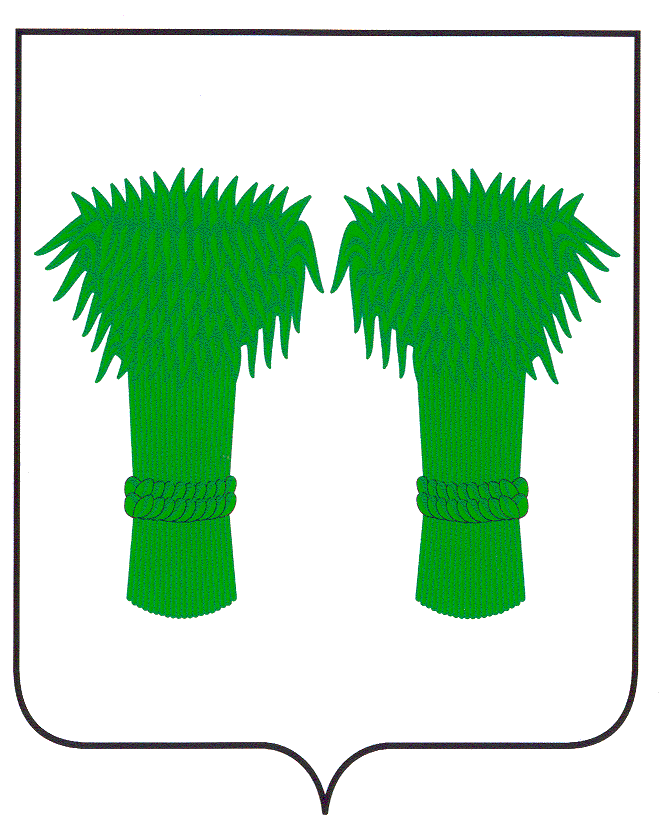 МУНИЦИПАЛЬНЫЙВЕСТНИК                                     информационный бюллетеньОфициальное издание районного Собрания депутатов иадминистрации Кадыйского муниципального районаРОССИЙСКАЯ ФЕДЕРАЦИЯКОСТРОМСКАЯ ОБЛАСТЬАДМИНИСТРАЦИЯ КАДЫЙСКОГО МУНИЦИПАЛЬНОГО РАЙОНАПОСТАНОВЛЕНИЕ  «30»  июля 2020 года								                                                 № 292Об утверждении  комплексного планаРазвития сельских территорий КадыйскогоМуниципального района Костромской области На 2020- 2025 годы»	Руководствуясь п.4 ч.10 ст. 35 Федерального закона от 06.10.2003 года № 131-ФЗ «Об общих принципах организации местного самоуправления в Российской федерации», Уставом муниципального образования Кадыйский муниципальный район Костромской области, администрация Кадыйского муниципального районап о с т а н о в л я е т:Утвердить муниципальную программу Кадыйского муниципального района Костромской области на 2020 -2024 годы» (приложение №1).Контроль за выполнением настоящего постановления возложить на заместителя главы по экономике администрации Кадыйского муниципального района.Настоящее постановление  вступает в силу с момента официального опубликования.Глава Кадыйского муниципального района    Е.Ю. Большаков  			                         			Приложение №1 к постановлению администрацииКадыйского муниципального района от 30.07.2020 г № 292Комплексный планразвития Кадыйского муниципального района Костромской области  с 2020 по 2025 год Учитывая неблагоприятную демографическую ситуацию в последние годы, при снижении общей численности населения, отмечаетсявысокая смертность и  низкая рождаемость, что отражено в таблице:Развитие района с 2020 по 2025 годы  в сфере сельского хозяйства будет осуществляться следующим образом:РОССИЙСКАЯ   ФЕДЕРАЦИЯКОСТРОМСКАЯ   ОБЛАСТЬСОБРАНИЕ   ДЕПУТАТОВ   КАДЫЙСКОГО   МУНИЦИПАЛЬНОГО   РАЙОНАР Е Ш Е Н И Е                                                                                                                                                                                                                                                                                               31 июля 2020 года                                                                                                                                                  № 440        О внесении изменений и дополнений         в решение Собрания депутатов         от 20.12.2019 года №  397        «О бюджете Кадыйского муниципального         района на 2020 год и плановый период         2021 и 2022 годов».  В соответствии с  постановлениями администрации Костромской области от 30.06.2020 года № 275-а «О внесении изменений в постановление администрации Костромской области от 03.02.2020 года №22-а» муниципальному району уменьшена субсидия, передаваемая бюджетам муниципальных образований Костромской области на софинансирование расходных обязательств  муниципальных образований Костромской области, возникших при реализации проектов развития, основанных на общественных инициативах, в номинации «Местные инициативы» на 5,237 тыс. рублей.В соответствии с Законом Костромской области от 07.07.2020 года №708-6-ЗКО «О внесении изменений в Закон Костромской области «Об областном бюджете на 2020 год и плановый период 2021 и 2022 годов»   муниципальному району дополнительно переданы из областного бюджета:- субсидия на строительство (реконструкцию), капитальный ремонт, ремонт и содержание автомобильных дорог общего пользования местного значения, в том числе на формирование муниципальных дорожных фондов в сумме 1100,0 тыс. рублей,-  субсидия на организацию отдыха детей в каникулярное время в сумме 326,34 тыс. рублей,-  субсидия на организацию детей в каникулярное время в разновозрастных отрядах в сумме 43,04 тыс. рублей,- субвенция на организацию мероприятий при осуществлении деятельности по обращению с животными без владельцев в сумме 33,8 тыс. рублей на 2020 год; 24,1 тыс. рублей на 2021 год, 24,1 тыс. рублей на 2022 год.          Одновременно муниципальному району уменьшена передача из областного бюджета:- субвенция на реализацию основных общеобразовательных программ в муниципальных общеобразовательных организациях на сумму 4000,0 тыс. рублей,- субвенция на осуществление органами местного самоуправления отдельных государственных полномочий по организации проведения мероприятий по предупреждению и ликвидации болезней животных, их лечению, защите населения от болезней, общих для человека и животных, за исключением вопросов, решение которых отнесено к ведению Российской Федерации в сумме 33,8 тыс. рублей на 2020 год; 24,1 тыс. рублей на 2021 год; 24,1 тыс. рублей на 2022 год. В соответствии с постановление администрации Костромской области от 13.07.2020 года № 292-а «О распределении дотаций бюджетам муниципальных районов (городских округов) Костромской области на поддержку мер по обеспечению сбалансированности бюджетов муниципальных районов (городских округов) Костромской области  в 2020 году» муниципальному району дополнительно переданы  из областного бюджета:-  дотация на поддержку мер по обеспечению сбалансированности бюджетов в сумме 24350,0 тыс.  рублей;Увеличить передачу на 2020 год из бюджета муниципального района иных межбюджетных трансфертов в  бюджеты  поселений на 2100,0 тыс. рублей, в том числе  Завражному с/п — 300,0 тыс. рублей, Чернышевскому с/п — 300,0 тыс. рублей,  Паньковскому с/п — 300,0 тыс. рублей, Столпинскому с/п — 300,0 тыс. рублей, Екатеринкинскому с/п — 300,0 тыс. рублей, Вешкинскому с/п — 300,0 тыс. рублей, Селищенскому с/п — 300,0 тыс. рублей.Увеличить передачу на 2020 год из бюджета муниципального района бюджету городского поселения п. Кадый субсидии на проектирование, строительство (реконструкцию), капитальный ремонт, ремонт и содержание автомобильных дорог общего пользования местного значения в сумме 1100,0 тыс. рублей.	   Учитывая изложенное                                               Собрание депутатов решило  В  пункте 1  решения Собрания   депутатов  от  20.12.2019   года    № 397    «О   бюджете Кадыйского муниципального    района   на  2020 год и плановый период 2021 и 2022 годов» на 2020 год   слова   «Общий  объем  доходов   бюджета муниципального района в сумме 162934,3  тыс. рублей, в том числе объем безвозмездных поступлений из  бюджетов других уровней  в   сумме   128979,5 тыс. рублей, общий   объем    расходов      бюджета муниципального района в сумме 164472,1 тыс. рублей, дефицит бюджета муниципального района в сумме 1537,8 тыс. рублей» заменить словами «Общий объем доходов бюджета муниципального района в сумме 184748,4 тыс. рублей,  в   том   числе объем безвозмездных поступлений из бюджетов других уровней в сумме  150793,6 тыс. рублей, общий объем расходов бюджета муниципального района в сумме  186286,2 тыс.  рублей,  дефицит бюджета муниципального района в сумме 1537,8 тыс. рублей»;2. Утвердить в  бюджете муниципального района на 2020 год поступления доходов   по группам,   подгруппам,   статьям   и   подстатьям   классификации   доходов   согласно приложению № 1 к настоящему решению.Утвердить    распределение  бюджетных ассигнований   по разделам,     подразделам, целевым     статьям   и   видам    расходов классификации на 2020 год согласно приложению № 2 к настоящему решению.Утвердить распределение бюджетных ассигнований по разделам, подразделам, целевым статьям и видам расходов классификации на плановый период 2021 и 2022 годов согласно приложению № 3 к настоящему решению.5. Утвердить  объем иных межбюджетных трансфертов на 2020 год в сумме 7212,176 тыс. рублей согласно приложению № 4 к настоящему решению.6. Утвердить  объем и распределение субсидии на проектирование, строительство (реконструкцию), капитальный ремонт, ремонт и содержание автомобильных дорог общего пользования местного значения, в том числе на формирование муниципальных дорожных фондов из бюджета муниципального района на 2020 год в сумме 8100,0 тыс. рублей согласно приложению № 5 к настоящему решению.7.   Настоящее решение вступает в силу с момента официального  опубликования.               Глава  Кадыйского                                                                                    Председатель Собрания депутатов           муниципального района   Е.Ю.  Большаков                         Кадыйского муниципального района  М.А. Цыплова                                                                                                                                                                                    Приложение № 4                                                                                                              к решению Собрания депутатовКадыйского муниципального района                                                                                                              №  440 от  31 июля 2020 годаР а с п р е д е л е н и еИные межбюджетные трансферты бюджетам  поселений  из бюджета  муниципального района на 2020 год                                                                                                                               Приложение 5                                                                                                              к решению Собрания депутатовКадыйского муниципального района                                                                                                              № 440 от  31 июля 2020 годаР а с п р е д е л е н и еСубсидии на проектирование, строительство (реконструкцию), капитальный ремонт, ремонт и содержание автомобильных дорог общего пользования местного значения,  в том числе на формирование муниципальных дорожных фондов из бюджета  муниципального района на 2020 годп/п ГодыОбщая численность населения в районЧисленностьродившегося населенияЧисленность умершего населения 120147571861822201574757216632016730470185420177210671375201871406814262019701958120№п/пНаименование объектаНаименование объектаВид хозяйственнойдеятельностиКоличествоПоголовья, головКоличествоПоголовья, головПроизводствомяса в живом весе, тоннПроизводствоМолока, тоннОбрабатываемыеплощади с/хугодий Гос.Поддержка, млн. руб.ПереработкаЧислоработающих Заработная плата, рублейЗаработная плата, рублейКРСТ2020 год2020 год2020 год2020 год2020 год2020 год2020 год2020 год2020 год2020 год2020 год2020 год2020 год2020 год2020 год11КФХ Шмалов Н.В.Производство молока5050050150--41200012000-КФХ Чисятков В.В.Овцеводство505090285,60041200012000-22КФХ Ефремова А.К..Овцеводство 1101100,80760031300013000-66ЛПХ Соковых И.А.Разведение овец, коз303014502,802---7 7 ЛПХ Захариков Н.В.Разведение рыбы1,51,012021год2021год2021год2021год2021год2021год2021год2021год2021год2021год2021год2021год2021год2021год2021год11КФХ Шмалов Н.В.Производство молока50506501500041300013000-22КФХ Чисятков В.В.Овцеводство707000285,6004130001300033КФХ Ефремова А.К..Овцеводство 1501500,80760031300013000Строительство дома66ЛПХ Соковых И.А.Разведение овец, коз404015502,0021200012000-7 7 ЛПХ Захариков Н.В.Разведение рыбы1,5ЛПХ Чистяков Р.В.Разведение  КРС мясного направления101000505,0212000120002022 год2022 год2022 год2022 год2022 год2022 год2022 год2022 год2022 год2022 год2022 год2022 год2022 год2022 год2022 год11КФХ Шмалов Н.В.Производство молока5050350150004140001400022КФХ Чисятков В.В.Овцеводство606010285,6004140001400033КФХ Ефремова А.К.Овцеводство 1601600,9076003140001400044ЛПХ Чистяков Р.В.Разведение  КРС мясного направления2020305021200012000Строительство дома66ЛПХ Соковых И.А.Разведение овец, коз4040155000314000140007 7 ЛПХ Захариков Н.В.Разведение рыбы1,51,088ЛПХ Королев А.В.Растениеводство502,02120001200099ЛПХ Нишанова Ю.В.животноводство10100202,021200012000ЛПХ Задумин С.В.Разведение  КРС 10101-505,0214000140002023 год2023 год2023 год2023 год2023 год2023 год2023 год2023 год2023 год2023 год2023 год2023 год2023 год2023 год2023 год11КФХ Шмалов Н.В.Производство молока5050350150004140001400022КФХ Чисятков В.В.Овцеводство1001001,50285,6004140001400033КФХ Ефремова А.К.Овцеводство 2002001085003140001400044ЛПХ Чистяков Р.В.Разведение  КРС мясного направления2525307021200012000Строительство дома55ЛПХ Соковых И.А.Разведение овец, коз50501,5650004150001500066ЛПХ Захариков Н.В.Разведение рыбы1,5001150001500077ЛПХ Задумин С.В.Разведение  КРС 10101-502140001400088ЛПХ Королев А.В.Растениеводство502120001200099ЛПХ Нишанова Ю.В.животноводство10100202212000120002024 год2024 год2024 год2024 год2024 год2024 год2024 год2024 год2024 год2024 год2024 год2024 год2024 год2024 год2024 год11КФХ Шмалов Н.В.Производство молокаПроизводство молока503501500041400022КФХ Чисятков В.В.ОвцеводствоОвцеводство12020285,60041400033КФХ Ефремова А.К.Овцеводство Овцеводство 2501,50850031400044ЛПХ Чистяков Р.В.Разведение  КРС мясного направленияРазведение  КРС мясного направления253070212000Строительство домаСтроительство дома55ЛПХ Соковых И.А.Разведение овец, козРазведение овец, коз501,5650004150006 6 ЛПХ Захариков Н.В.Разведение рыбыРазведение рыбы1,50011500077ЛПХ Задумин С.В.Разведение  КРС Разведение  КРС 151-7521400088ЛПХ Королев А.В.РастениеводствоРастениеводство502,021200099ЛПХ Нишанова Ю.В.животноводствоживотноводство2025022120002025 год2025 год2025 год2025 год2025 год2025 год2025 год2025 год2025 год2025 год2025 год2025 год2025 год11КФХ Шмалов Н.В.Производство молокаПроизводство молока503501500041400022КФХ Чисятков В.В.ОвцеводствоОвцеводство10020285,60041400033КФХ Ефремова А.К.Овцеводство Овцеводство 30020850031400044ЛПХ Чистяков Р.В.Разведение  КРС мясного направленияРазведение  КРС мясного направления25307021200055ЛПХ Соковых И.А.Разведение овец, козРазведение овец, коз501,56500041500066ЛПХ Захариков Н.В.Разведение рыбыРазведение рыбы1,5001150007 7 ЛПХ Задумин С.В.Разведение  КРС Разведение  КРС 202-805,021400088ЛПХ Королев А.В.РастениеводствоРастениеводство502,0212000Строительство дома Строительство дома 99ЛПХ Нишанова Ю.В.животноводствоживотноводство2035002212000Приложение 1к решению Собрания депутатовКадыйского муниципального района№ 440 от 31 июля  2020 годаПриложение 1к решению Собрания депутатовКадыйского муниципального района№ 440 от 31 июля  2020 годаПриложение 1к решению Собрания депутатовКадыйского муниципального района№ 440 от 31 июля  2020 годаДОХОДЫбюджета Кадыйского муниципального района на 2020 годДОХОДЫбюджета Кадыйского муниципального района на 2020 годДОХОДЫбюджета Кадыйского муниципального района на 2020 годПлан годКодНаименование платежей00000000000000000000Неуказанный код дохода184 748 445,0000010000000000000000НАЛОГОВЫЕ И НЕНАЛОГОВЫЕ ДОХОДЫ30 756 800,0000010100000000000000НАЛОГИ НА ПРИБЫЛЬ, ДОХОДЫ10 727 500,0000010102000010000110Налог на доходы физических лиц10 727 500,0000010102010010000110Налог на доходы физических лиц с доходов, источником которых является налоговый агент, за исключением доходов, в отношении которых исчисление и уплата налога осуществляются в соответствии со статьями 227, 2271 и 228 Налогового кодекса Российской Федерации10 451 900,0000010102020010000110Налог на доходы физических лиц с доходов, полученных от осуществления деятельности физическими лицами, зарегистрированными в качестве индивидуальных предпринимателей, нотариусов, занимающихся частной практикой, адвокатов, учредивших адвокатские кабинеты, и других лиц, занимающихся частной практикой в соответствии со статьей 227 Налогового кодекса Российской Федерации29 600,0000010102030010000110Налог на доходы физических лиц с доходов, полученных физическими лицами в соответствии со статьей 228 Налогового кодекса Российской Федерации-5 500,0000010102040010000110Налог на доходы физических лиц в виде фиксированных авансовых платежей с доходов, полученных физическими лицами, являющимися иностранными гражданами, осуществляющими трудовую деятельность по найму на основании патента в соответствии со статьей 2271 Налогового кодекса Российской Федерации251 500,0000010300000000000000НАЛОГИ НА ТОВАРЫ (РАБОТЫ, УСЛУГИ), РЕАЛИЗУЕМЫЕ НА ТЕРРИТОРИИ РОССИЙСКОЙ ФЕДЕРАЦИИ1 673 300,0000010302000010000110Акцизы по подакцизным товарам (продукции), производимым на территории Российской Федерации1 673 300,0000010302231010000110Доходы от уплаты акцизов на дизельное топливо, подлежащие распределению между бюджетами субъектов Российской Федерации и местными бюджетами с учетом установленных дифференцированных нормативов отчислений в местные бюджеты758 005,0000010302241010000110Доходы от уплаты акцизов на моторные масла для дизельных и (или) карбюраторных (инжекторных) двигателей, подлежащие распределению между бюджетами субъектов Российской Федерации и местными бюджетами с учетом установленных дифференцированных нормативов отчислений в местные бюджеты6 693,0000010302251010000110Доходы от уплаты акцизов на автомобильный бензин, подлежащие распределению между бюджетами субъектов Российской Федерации и местными бюджетами с учетом установленных дифференцированных нормативов отчислений в местные бюджеты1 030 753,0000010302261010000110Доходы от уплаты акцизов на прямогонный бензин, подлежащие распределению между бюджетами субъектов Российской Федерации и местными бюджетами с учетом установленных дифференцированных нормативов отчислений в местные бюджеты-122 151,0000010500000000000000НАЛОГИ НА СОВОКУПНЫЙ ДОХОД9 759 000,0000010501000000000110Налог, взимаемый в связи с применением упрощенной системы налогообложения5 852 000,0000010501010010000110Налог, взимаемый с налогоплательщиков, выбравших в качестве объекта налогообложения доходы3 083 200,0000010501011010000110Налог, взимаемый с налогоплательщиков, выбравших в качестве объекта налогообложения доходы3 083 075,0000010501012010000110Налог, взимаемый с налогоплательщиков, выбравших в качестве объекта налогообложения доходы (за налоговые периоды, истекшие до 1 января 2011 года)125,0000010501020010000110Налог, взимаемый с налогоплательщиков, выбравших в качестве объекта налогообложения доходы, уменьшенные на величину расходов2 768 779,0000010501021010000110Налог, взимаемый с налогоплательщиков, выбравших в качестве объекта налогообложения доходы, уменьшенные на величину расходов (в том числе минимальный налог, зачисляемый в бюджеты субъектов Российской Федерации)2 768 779,0000010501050010000110Минимальный налог, зачисляемый в бюджеты субъектов Российской Федерации (за налоговые периоды, истекшие до 1 января 2016 года)21,0000010502000020000110Единый налог на вмененный доход для отдельных видов деятельности3 784 900,0000010502010020000110Единый налог на вмененный доход для отдельных видов деятельности3 784 900,0000010503000010000110Единый сельскохозяйственный налог21 182,0000010503010010000110Единый сельскохозяйственный налог21 182,0000010504000020000110Налог, взимаемый в связи с применением патентной системы налогообложения100 918,0000010504020020000110Налог, взимаемый в связи с применением патентной системы налогообложения, зачисляемый в бюджеты муниципальных районов100 918,0000010800000000000000ГОСУДАРСТВЕННАЯ ПОШЛИНА395 000,0000010803000010000110Государственная пошлина по делам, рассматриваемым в судах общей юрисдикции, мировыми судьями395 000,0000010803010010000110Государственная пошлина по делам, рассматриваемым в судах общей юрисдикции, мировыми судьями (за исключением Верховного Суда Российской Федерации)395 000,0000011100000000000000ДОХОДЫ ОТ ИСПОЛЬЗОВАНИЯ ИМУЩЕСТВА, НАХОДЯЩЕГОСЯ В ГОСУДАРСТВЕННОЙ И МУНИЦИПАЛЬНОЙ СОБСТВЕННОСТИ1 610 000,0000011105000000000120Доходы, получаемые в виде арендной либо иной платы за передачу в возмездное пользование государственного и муниципального имущества (за исключением имущества бюджетных и автономных учреждений, а также имущества государственных и муниципальных унитарных предприятий, в том числе казенных)1 610 000,0000011105010000000120Доходы, получаемые в виде арендной платы за земельные участки, государственная собственность на которые не разграничена, а также средства от продажи права на заключение договоров аренды указанных земельных участков1 490 000,0000011105013050000120Доходы, получаемые в виде арендной платы за земельные участки, государственная собственность на которые не разграничена и которые расположены в границах межселенных территорий муниципальных районов, а также средства от продажи права на заключение договоров аренды указанных земельных участков1 110 000,0000011105013130000120Доходы, получаемые в виде арендной платы за земельные участки, государственная собственность на которые не разграничена и которые расположены в границах городских поселений, а также средства от продажи права на заключение договоров аренды указанных земельных участков380 000,0000011105070000000120Доходы от сдачи в аренду имущества, составляющего государственную (муниципальную) казну (за исключением земельных участков)120 000,0000011105075050000120Доходы от сдачи в аренду имущества, составляющего казну муниципальных районов (за исключением земельных участков)120 000,0000011200000000000000ПЛАТЕЖИ ПРИ ПОЛЬЗОВАНИИ ПРИРОДНЫМИ РЕСУРСАМИ47 000,0000011201000010000120Плата за негативное воздействие на окружающую среду47 000,0000011201010010000120Плата за выбросы загрязняющих веществ в атмосферный воздух стационарными объектами14 052,0000011201040010000120Плата за размещение отходов производства и потребления32 948,0000011201041010000120плата за размещение отходов производства31 948,0000011201042010000120плата за размещение твердых коммунальных отходов1 000,0000011300000000000000ДОХОДЫ ОТ ОКАЗАНИЯ ПЛАТНЫХ УСЛУГ (РАБОТ) И КОМПЕНСАЦИИ ЗАТРАТ ГОСУДАРСТВА3 915 000,0000011301000000000130Доходы от оказания платных услуг (работ)2 807 000,0000011301990000000130Прочие доходы от оказания платных услуг (работ)2 807 000,0000011301995050000130Прочие доходы от оказания платных услуг (работ) получателями средств бюджетов муниципальных районов2 807 000,0000011302000000000130Доходы от компенсации затрат государства1 108 000,0000011302060000000130Доходы, поступающие в порядке возмещения расходов, понесенных в связи с эксплуатацией имущества1 070 498,0000011302065050000130Доходы, поступающие в порядке возмещения расходов, понесенных в связи с эксплуатацией имущества муниципальных районов1 070 498,0000011302990000000130Прочие доходы от компенсации затрат государства37 502,0000011302995050000130Прочие доходы от компенсации затрат бюджетов муниципальных районов37 502,0000011400000000000000ДОХОДЫ ОТ ПРОДАЖИ МАТЕРИАЛЬНЫХ И НЕМАТЕРИАЛЬНЫХ АКТИВОВ2 182 183,0000011402000000000000Доходы от реализации имущества, находящегося в государственной и муниципальной собственности (за исключением движимого имущества бюджетных и автономных учреждений, а также имущества государственных и муниципальных унитарных предприятий, в том числе казенных)1 761 481,0000011402050050000410Доходы от реализации имущества, находящегося в собственности муниципальных районов (за исключением движимого имущества муниципальных бюджетных и автономных учреждений, а также имущества муниципальных унитарных предприятий, в том числе казенных), в части реализации основных средств по указанному имуществу1 761 481,0000011402053050000410Доходы от реализации иного имущества, находящегося в собственности муниципальных районов (за исключением имущества муниципальных бюджетных и автономных учреждений, а также имущества муниципальных унитарных предприятий, в том числе казенных), в части реализации основных средств по указанному имуществу1 761 481,0000011406000000000430Доходы от продажи земельных участков, находящихся в государственной и муниципальной собственности420 702,0000011406010000000430Доходы от продажи земельных участков, государственная собственность на которые не разграничена420 702,0000011406013050000430Доходы от продажи земельных участков, государственная собственность на которые не разграничена и которые расположены в границах межселенных территорий муниципальных районов400 702,0000011406013130000430Доходы от продажи земельных участков, государственная собственность на которые не разграничена и которые расположены в границах городских поселений20 000,0000011500000000000000АДМИНИСТРАТИВНЫЕ ПЛАТЕЖИ И СБОРЫ10,0000011502000000000140Платежи, взимаемые государственными и муниципальными органами (организациями) за выполнение определенных функций10,0000011502050050000140Платежи, взимаемые органами местного самоуправления (организациями) муниципальных районов за выполнение определенных функций10,0000011600000000000000ШТРАФЫ, САНКЦИИ, ВОЗМЕЩЕНИЕ УЩЕРБА447 807,0000011601000010000140Денежные взыскания (штрафы) за нарушение обязательных требований государственных стандартов, правил обязательной сертификации, нарушение требований нормативных документов по обеспечению единства измерений5 275,0000011601063010000140Денежные взыскания (штрафы) за нарушения1 500,0000011601193010000140Административные штрафы, установленные главой 19 Кодекса Российской Федерации об административных правонарушениях, за административные правонарушения против порядка управления, налагаемые мировыми судьями, комиссиями по делам несовершеннолетних и защите их прав500,0000011601203010000140Денежные взыскания (штрафы) за нарушения3 275,0000011602000000000140Денежные взыскания (штрафы) за нарушение антимонопольного законодательства в сфере конкуренции на товарных рынках, защиты конкуренции на рынке финансовых услуг, законодательства о естественных монополиях и законодательства о государственном регулировании цен (тарифов)50 000,0000011602020020000140Административные штрафы, установленные законами субъектов Российской Федерации об административных правонарушениях, за нарушение муниципальных правовых актов50 000,0000011610000010000140Денежные взыскания (штрафы) за нарушение законодательства Российской Федерации о государственном оборонном заказе143 707,0000011610123010000140Доходы от денежных взысканий (штрафов), поступающие в счет погашения задолженности, образовавшейся до 1 января 2020 года, подлежащие зачислению в бюджет муниципального образования по нормативам, действующим до 1 января 2020 года142 157,0000011610129010000140Денежные взыскания (штрафы) за нарушение законодательства Российской Федерации1 550,0000011611000010000140Денежные взыскания (штрафы) за нарушение законодательства Российской Федерации об использовании атомной энергии248 825,0000011611050010000140Платежи по искам о возмещении вреда, причиненного окружающей среде, а также платежи, уплачиваемые при добровольном возмещении вреда, причиненного окружающей среде (за исключением вреда, причиненного окружающей среде на особо охраняемых природных территориях), подлежащие зачислению в бюджет муниципального образования248 825,0000020000000000000000БЕЗВОЗМЕЗДНЫЕ ПОСТУПЛЕНИЯ153 991 645,0000020200000000000000БЕЗВОЗМЕЗДНЫЕ ПОСТУПЛЕНИЯ ОТ ДРУГИХ БЮДЖЕТОВ БЮДЖЕТНОЙ СИСТЕМЫ РОССИЙСКОЙ ФЕДЕРАЦИИ150 793 645,0000020210000000000000Дотации бюджетам бюджетной системы Российской Федерации77 572 650,0000020215001050000150Дотации бюджетам муниципальных районов на выравнивание бюджетной обеспеченности33 153 000,0000020215002050000150Дотации бюджетам муниципальных районов на поддержку мер по обеспечению сбалансированности бюджетов44 337 000,0000020215853050000150Дотации бюджетам муниципальных районов на поддержку мер по обеспечению сбалансированности бюджетов на реализацию мероприятий, связанных с обеспечением санитарно-эпидемиологической безопасности при подготовке к проведению общероссийского голосования по вопросу одобрения изменений в Конституцию Российской Федерации82 650,0000020220000000000000Субсидии бюджетам бюджетной системы Российской Федерации15 279 983,0000020220216050000150Субсидии бюджетам муниципальных районов на осуществление дорожной деятельности в отношении автомобильных дорог общего пользования, а также капитального ремонта и ремонта дворовых территорий многоквартирных домов, проездов к дворовым территориям многоквартирных домов населенных пунктов8 100 000,0000020225097050000150Субсидии бюджетам муниципальных районов на создание в общеобразовательных организациях, расположенных в сельской местности, условий для занятий физической культурой и спортом668 194,0000020225299050000150Субсидии бюджетам муниципальных районов на реализацию мероприятий федеральной целевой программы "Увековечение памяти погибших при защите Отечества на 2019-2024 годы"73 685,0000020225467050000150Субсидии бюджетам муниципальных образований на обеспечение развития и укрепления материально-технической базы домов культуры в населенных пунктах с численностью жителей до 50 тысяч человек626 317,0000020225497050000150Субсидии бюджетам муниципальных районов (городских округов) на реализацию мероприятий по обеспечению жильем молодых семей635 402,0000020225519050000150Субсидия на поддержку отрасли культура158 275,0000020229999050000150Прочие субсидии бюджетам муниципальных районов5 018 110,0000020230000000000000Субвенции бюджетам бюджетной системы Российской Федерации57 497 660,0000020230024050000150Субвенции бюджетам муниципальных районов на выполнение передаваемых полномочий субъектов Российской Федерации57 497 660,0000020240000000000000Иные межбюджетные трансферты443 352,0000020240014050000150Межбюджетные трансферты, передаваемые бюджетам муниципальных районов из бюджетов поселений на осуществление части полномочий по решению вопросов местного значения в соответствии с заключенными соглашениями443 352,0000020700000000000000ПРОЧИЕ БЕЗВОЗМЕЗДНЫЕ ПОСТУПЛЕНИЯ3 198 000,0000020705020050000150Поступления от денежных пожертвований, предоставляемых физическими лицами получателям средств бюджетов муниципальных районов2 760 000,0000020705030050000150Прочие безвозмездные поступления в бюджеты муниципальных районов438 000,00184 748 445,00Итого:184 748 445,00Приложение 2к решению Собрания депутатовКадыйского муниципального района№ 440  от 31  июля  2020 годаПриложение 2к решению Собрания депутатовКадыйского муниципального района№ 440  от 31  июля  2020 годаПриложение 2к решению Собрания депутатовКадыйского муниципального района№ 440  от 31  июля  2020 годаПриложение 2к решению Собрания депутатовКадыйского муниципального района№ 440  от 31  июля  2020 годаПриложение 2к решению Собрания депутатовКадыйского муниципального района№ 440  от 31  июля  2020 годаПриложение 2к решению Собрания депутатовКадыйского муниципального района№ 440  от 31  июля  2020 годаПриложение 2к решению Собрания депутатовКадыйского муниципального района№ 440  от 31  июля  2020 годаПриложение 2к решению Собрания депутатовКадыйского муниципального района№ 440  от 31  июля  2020 годаРАСПРЕДЕЛЕНИЕ БЮДЖЕТНЫХ АССИГНОВАНИЙпо разделам, подразделам, целевым статьям, группам и подгруппам видов расходов классификации расходов бюджетов на 2020 годРАСПРЕДЕЛЕНИЕ БЮДЖЕТНЫХ АССИГНОВАНИЙпо разделам, подразделам, целевым статьям, группам и подгруппам видов расходов классификации расходов бюджетов на 2020 годРАСПРЕДЕЛЕНИЕ БЮДЖЕТНЫХ АССИГНОВАНИЙпо разделам, подразделам, целевым статьям, группам и подгруппам видов расходов классификации расходов бюджетов на 2020 годРАСПРЕДЕЛЕНИЕ БЮДЖЕТНЫХ АССИГНОВАНИЙпо разделам, подразделам, целевым статьям, группам и подгруппам видов расходов классификации расходов бюджетов на 2020 годРАСПРЕДЕЛЕНИЕ БЮДЖЕТНЫХ АССИГНОВАНИЙпо разделам, подразделам, целевым статьям, группам и подгруппам видов расходов классификации расходов бюджетов на 2020 годРАСПРЕДЕЛЕНИЕ БЮДЖЕТНЫХ АССИГНОВАНИЙпо разделам, подразделам, целевым статьям, группам и подгруппам видов расходов классификации расходов бюджетов на 2020 годРАСПРЕДЕЛЕНИЕ БЮДЖЕТНЫХ АССИГНОВАНИЙпо разделам, подразделам, целевым статьям, группам и подгруппам видов расходов классификации расходов бюджетов на 2020 годКодыВедомственной классификацииВедомственной классификацииВедомственной классификацииНаименованиеразделподразделцелевая статьявид расходаЗа год123456ОБЩЕГОСУДАРСТВЕННЫЕ ВОПРОСЫ0100000000000000032 927 860,00Функционирование высшего должностного лица субъекта Российской Федерации и муниципального образования01020000000000000881 948,00Расходы на выплаты по оплате труда  главы Кадыйского муниципального района01020010000110000881 948,00Фонд оплаты труда государственных (муниципальных) органов01020010000110121691 290,00Взносы по обязательному социальному страхованию на выплаты денежного содержания и иные выплаты работникам государственных (муниципальных) органов01020010000110129190 658,00Функционирование законодательных (представительных) органов государственной власти и представительных органов муниципальных образований01030000000000000223 260,00Расходы на выплаты по оплате труда работников законодательного органа Кадыйского муниципального района01030020000110000223 260,00Фонд оплаты труда государственных (муниципальных) органов01030020000110121172 681,00Взносы по обязательному социальному страхованию на выплаты денежного содержания и иные выплаты работникам государственных (муниципальных) органов0103002000011012950 579,00Функционирование Правительства Российской Федерации, высших исполнительных органов государственной власти субъектов Российской Федерации, местных администраций010400000000000007 601 595,00Расходы на выплаты по оплате труда работников органов местного самоуправления010400500001100005 474 865,00Фонд оплаты труда государственных (муниципальных) органов010400500001101214 446 210,00Иные выплаты персоналу государственных (муниципальных) органов, за исключением фонда оплаты труда010400500001101222 400,00Взносы по обязательному социальному страхованию на выплаты денежного содержания и иные выплаты работникам государственных (муниципальных) органов010400500001101291 026 255,00Осуществление полномочий в области архивного дела за счет субвенции из областного бюджета01040050072050000746 600,00Фонд оплаты труда государственных (муниципальных) органов01040050072050121563 760,00Взносы по обязательному социальному страхованию на выплаты денежного содержания и иные выплаты работникам государственных (муниципальных) органов01040050072050129167 840,00Прочая закупка товаров, работ и услуг для обеспечения государственных (муниципальных) нужд0104005007205024415 000,00Осуществление полномочий по решению вопросов в сфере трудовых отношений за счет субвенции из областного бюджета01040050072060000325 000,00Фонд оплаты труда государственных (муниципальных) органов01040050072060121250 544,00Взносы по обязательному социальному страхованию на выплаты денежного содержания и иные выплаты работникам государственных (муниципальных) органов0104005007206012974 456,00Осуществление полномочий по образованию и организации деятельности комиссий по делам несовершеннолетних и защите их прав за счет субвенции из областного бюджета01040050072070000332 210,00Фонд оплаты труда государственных (муниципальных) органов01040050072070121256 081,00Взносы по обязательному социальному страхованию на выплаты денежного содержания и иные выплаты работникам государственных (муниципальных) органов0104005007207012976 129,00Осуществление полномочий по организации деятельности административных комиссий за счет субвенции из областного бюджета0104005007208000019 900,00Прочая закупка товаров, работ и услуг для обеспечения государственных (муниципальных) нужд0104005007208024419 900,00Осуществление полномочий по составлению протоколов об административных правонарушениях за счет субвенции из областного бюджета0104005007209000016 800,00Прочая закупка товаров, работ и услуг для обеспечения государственных (муниципальных) нужд0104005007209024416 800,00Осуществление полномочий по организации и осуществлению деятельности по опеке и попечительству.01040050072220000669 420,00Фонд оплаты труда государственных (муниципальных) органов01040050072220121494 114,00Взносы по обязательному социальному страхованию на выплаты денежного содержания и иные выплаты работникам государственных (муниципальных) органов01040050072220129144 655,76Прочая закупка товаров, работ и услуг для обеспечения государственных (муниципальных) нужд0104005007222024430 650,24Субвенции бюджетам поселений на осуществление полномочий по составлению протоколов об административных правонарушениях0104401017209000016 800,00Субвенции0104401017209053016 800,00Обеспечение деятельности финансовых, налоговых и таможенных органов и органов финансового (финансово-бюджетного) надзора010600000000000003 602 884,00 Расходы на выплаты по оплате труда работников Контрольно-счетной комиссии Кадыйского муниципального района01060040000110000302 884,00Фонд оплаты труда государственных (муниципальных) органов01060040000110121238 289,00Взносы по обязательному социальному страхованию на выплаты денежного содержания и иные выплаты работникам государственных (муниципальных) органов0106004000011012964 595,00Расходы на выплаты по оплате труда работников органов местного самоуправления010640103001100002 688 625,00Фонд оплаты труда государственных (муниципальных) органов010640103001101212 065 905,00Иные выплаты персоналу государственных (муниципальных) органов, за исключением фонда оплаты труда01064010300110122600,00Взносы по обязательному социальному страхованию на выплаты денежного содержания и иные выплаты работникам государственных (муниципальных) органов01064010300110129622 120,00Расходы на обеспечение функций органов местного самоуправления01064010300190000611 375,00Прочая закупка товаров, работ и услуг для обеспечения государственных (муниципальных) нужд01064010300190244594 887,00Уплата иных платежей0106401030019085316 488,00Резервные фонды01110000000000000100 000,00Резервный фонд администрации Кадыйского муниципального района01110700020130000100 000,00Резервные средства01110700020130870100 000,00Другие общегосударственные вопросы0113000000000000020 518 173,00Оценка недвижимости, признание прав и регулирование отношений по государственной  и муниципальной собственности01130900020150000150 000,00Прочая закупка товаров, работ и услуг для обеспечения государственных (муниципальных) нужд01130900020150244150 000,00Реализация государственных функций,связанных с общегосударственным управлением0113092002017000013 598 829,00Прочая закупка товаров, работ и услуг для обеспечения государственных (муниципальных) нужд0113092002017024413 588 014,00Уплата иных платежей0113092002017085310 815,00Учреждения по обеспечению хозяйственного и транспортного обслуживания011309300005900006 219 287,00Фонд оплаты труда учреждений011309300005901112 264 045,00Иные выплаты персоналу учреждений, за исключением фонда оплаты труда011309300005901125 100,00Взносы по обязательному социальному страхованию на выплаты по оплате труда работников и иные выплаты работникам учреждений01130930000590119517 082,00Прочая закупка товаров, работ и услуг для обеспечения государственных (муниципальных) нужд011309300005902443 068 970,00Исполнение судебных актов Российской Федерации и мировых соглашений по возмещению вреда, причиненного в результате незаконных действий (бездействия) органов государственной власти (государственных органов), органов местного самоуправления либо должностных лиц этих органов, а также в результате деятельности учреждений0113093000059083148 000,00Уплата налога на имущество организаций и земельного налога0113093000059085120 000,00Уплата прочих налогов, сборов0113093000059085260 000,00Уплата иных платежей01130930000590853236 090,00Проведение общероссийского голосования по вопросу одобрения изменений в Конституцию Российской Федерации0113099W020330000193 844,00Прочая закупка товаров, работ и услуг для обеспечения государственных (муниципальных) нужд0113099W020330244193 844,00Реализация мероприятий, связанных с обеспечением санитарно-эпидемиологической безопасности при подготовке к проведению общероссийского голосования по вопросу одобрения изменений в конституцию Российской Федерации0113099W05853000082 650,00Прочая закупка товаров, работ и услуг для обеспечения государственных (муниципальных) нужд0113099W05853024482 650,00Развитие субъектов малого и среднего предпринимательства в Кадыйском муниципальном районе на 2015-2017 годы011340000201800005 000,00Прочая закупка товаров, работ и услуг для обеспечения государственных (муниципальных) нужд011340000201802445 000,00Развитие муниципальной службы Кадыйского муниципального района Костромской области на 2018-2020 годы0113400002021000080 000,00Прочая закупка товаров, работ и услуг для обеспечения государственных (муниципальных) нужд0113400002021024480 000,00Профилактика правонарушений в Кадыйском муниципальном районе на 2015-2020 годы011340000202600005 000,00Прочая закупка товаров, работ и услуг для обеспечения государственных (муниципальных) нужд011340000202602445 000,00Противодействие злоупотреблению наркотическими средствами и их незаконному обороту в Кадыйском муниципальном районе на 2017-2020 годы011340000202610002 000,00Прочая закупка товаров, работ и услуг для обеспечения государственных (муниципальных) нужд011340000202612442 000,00Повышение безопасности дорожного движения на территории Кадыйского муниципального района на 2015-2017 годы011340000202700001 000,00Прочая закупка товаров, работ и услуг для обеспечения государственных (муниципальных) нужд011340000202702441 000,00МП "Поддержка социально ориентированных некомерческих организаций в Кадыйском муниципальном районе на 2017-2019 годы"0113400002031000048 000,00Субсидии (гранты в форме субсидий) на финансовое обеспечение затрат в связи с производством (реализацией) товаров, выполнением работ, оказанием услуг, порядком (правилами) предоставления которых не установлены требования о последующем подтверждении их использования в соответствии с условиями и (или) целями предоставления0113400002031063348 000,00реализация мероприятий федеральной целевой программы "Увековечение памяти погибших при защите Отечества на 2019-2024 годы"011340000L299000077 563,00Прочая закупка товаров, работ и услуг для обеспечения государственных (муниципальных) нужд011340000L299024477 563,00МП "Основные направления кадровой политики в Кадыйском муниципальном районе на 2018-2020 годы"0113402002029000055 000,00Прочая закупка товаров, работ и услуг для обеспечения государственных (муниципальных) нужд0113402002029024455 000,00НАЦИОНАЛЬНАЯ БЕЗОПАСНОСТЬ И ПРАВООХРАНИТЕЛЬНАЯ ДЕЯТЕЛЬНОСТЬ0300000000000000018 000,00Защита населения и территории от чрезвычайных ситуаций природного и техногенного характера, гражданская оборона0309000000000000018 000,00Обеспечение мероприятий по гражданской обороне и чрезвычайным ситуациям0309095002034000018 000,00Прочая закупка товаров, работ и услуг для обеспечения государственных (муниципальных) нужд0309095002034024418 000,00НАЦИОНАЛЬНАЯ ЭКОНОМИКА0400000000000000012 959 325,00Сельское хозяйство и рыболовство04050000000000000780 050,00Осущесвление органами местного самоуправления государственных полномочий в сфере АПК за счет субвенции из областного бюджета04050050072010000708 500,00Фонд оплаты труда государственных (муниципальных) органов04050050072010121546 006,00Взносы по обязательному социальному страхованию на выплаты денежного содержания и иные выплаты работникам государственных (муниципальных) органов04050050072010129161 364,92Прочая закупка товаров, работ и услуг для обеспечения государственных (муниципальных) нужд040500500720102441 129,08Мероприятия по предупреждению и ликвидации болезней животных, их лечению, защите населения от болезней общих для человека и животных за счет средств местного бюджета0405436002023000022 000,00Прочая закупка товаров, работ и услуг для обеспечения государственных (муниципальных) нужд0405436002023024422 000,00Мероприятия в области сельского хозяйства0405436002030000012 000,00Прочая закупка товаров, работ и услуг для обеспечения государственных (муниципальных) нужд0405436002030024412 000,00Организация мероприятий при осуществлении деятельности по обращению с животными без владельцев0405436007234000033 800,00Прочая закупка товаров, работ и услуг для обеспечения государственных (муниципальных) нужд0405436007234024433 800,00Мероприятия по борьбе с сорным растением - борьщевик Сосновского040543600S22500003 750,00Прочая закупка товаров, работ и услуг для обеспечения государственных (муниципальных) нужд040543600S22502443 750,00Транспорт040800000000000001 686 400,00Отдельные мероприятия в области автомобильного транспорта040830300200900001 686 400,00Субсидии на возмещение недополученных доходов или возмещение фактически понесенных затрат в связи с производством (реализацией) товаров, выполнением работ, оказанием услуг040830300200908111 686 400,00Дорожное хозяйство (дорожные фонды)040900000000000009 773 300,00Содержание и ремонт автомобильных дорог общего пользования040931500200200001 673 300,00Прочая закупка товаров, работ и услуг для обеспечения государственных (муниципальных) нужд040931500200202441 673 300,00Субсидии на проектирование, строительство (реконструкцию), капитальный ремонт, ремонт и содержание автомобильных дорог общего пользования местного значения, в том числе на формирование муниципальных дорожных фондов040940101710400008 100 000,00Субсидии, за исключением субсидий на софинансирование капитальных вложений в объекты государственной (муниципальной) собственности040940101710405218 100 000,00Другие вопросы в области национальной экономики04120000000000000719 575,00Мероприятия по землеустройству и землепользованию04123400020030000200 000,00Прочая закупка товаров, работ и услуг для обеспечения государственных (муниципальных) нужд04123400020030244200 000,00Другие мероприятия в области национальной экономики04123400020040000400 000,00Прочая закупка товаров, работ и услуг для обеспечения государственных (муниципальных) нужд04123400020040244400 000,00Иные межбюджетные трансферты по решению вопросов местного значения в соответствии с заключенными соглашениями04124010173020000119 575,00Иные межбюджетные трансферты04124010173020540119 575,00ЖИЛИЩНО-КОММУНАЛЬНОЕ ХОЗЯЙСТВО050000000000000006 064 389,00Коммунальное хозяйство050200000000000002 102 389,00Мероприятия в области коммунального хозяйства050236100200600001 073 705,00Прочая закупка товаров, работ и услуг для обеспечения государственных (муниципальных) нужд050236100200602441 073 705,00Компенсация выпадающих доходов организациям, предоставляющим населению услуги (БПК) по тарифам, не обеспечивающим возмещение издержек05023610060030000131 185,00Субсидии на возмещение недополученных доходов или возмещение фактически понесенных затрат в связи с производством (реализацией) товаров, выполнением работ, оказанием услуг05023610060030811131 185,00Расходные обязательства, возникшие при реализации проектов развития, основанных на общественных инициативах, в номинации "Местные инициативы".050236100S1300000794 499,00Прочая закупка товаров, работ и услуг для обеспечения государственных (муниципальных) нужд050236100S1300244794 499,00Энергосбережение и повышение энергетической эффективности на территории Кадыйского муниципального района050240000S5010000103 000,00Прочая закупка товаров, работ и услуг для обеспечения государственных (муниципальных) нужд050240000S5010244103 000,00Благоустройство05030000000000000462 000,00Иные межбюджетные трансферты по решению вопросов местного значения в соответствии с заключенными соглашениями05034010173020000462 000,00Иные межбюджетные трансферты05034010173020540462 000,00Другие вопросы в области жилищно-коммунального хозяйства050500000000000003 500 000,00Субсидия на разработку проектно-сметной документации на строительство и реконструкцию (модернизацию) объктов питьевого водоснабжения.050540101710500003 500 000,00Субсидии на софинансирование капитальных вложений в объекты государственной (муниципальной) собственности050540101710505223 500 000,00ОХРАНА ОКРУЖАЮЩЕЙ СРЕДЫ06000000000000000145 100,00Охрана объектов растительного и животного мира и среды их обитания06030000000000000145 100,00Мероприятия в области охраны окружающей среды 06034100020100000145 100,00Прочая закупка товаров, работ и услуг для обеспечения государственных (муниципальных) нужд06034100020100244145 100,00ОБРАЗОВАНИЕ07000000000000000105 334 875,00Дошкольное образование0701000000000000018 628 263,00Противодействие терроризму и экстремизму на 2017-2019 годы07014000020250000204 750,00Прочая закупка товаров, работ и услуг для обеспечения государственных (муниципальных) нужд07014000020250244204 750,00Развитие системы образования070140000202800001 346 900,00Фонд оплаты труда учреждений070140000202801117 680,00Взносы по обязательному социальному страхованию на выплаты по оплате труда работников и иные выплаты работникам учреждений070140000202801192 320,00Прочая закупка товаров, работ и услуг для обеспечения государственных (муниципальных) нужд070140000202802441 336 900,00Расходы на обеспечение деятельности (оказание услуг) детских дошкольных учреждений070142000005900006 558 187,00Фонд оплаты труда учреждений070142000005901113 440 597,00Иные выплаты персоналу учреждений, за исключением фонда оплаты труда07014200000590112200,00Взносы по обязательному социальному страхованию на выплаты по оплате труда работников и иные выплаты работникам учреждений07014200000590119891 154,00Прочая закупка товаров, работ и услуг для обеспечения государственных (муниципальных) нужд070142000005902441 865 860,00Исполнение судебных актов Российской Федерации и мировых соглашений по возмещению вреда, причиненного в результате незаконных действий (бездействия) органов государственной власти (государственных органов), органов местного самоуправления либо должностных лиц этих органов, а также в результате деятельности учреждений07014200000590831259 240,00Уплата налога на имущество организаций и земельного налога0701420000059085146 183,00Уплата прочих налогов, сборов070142000005908526 000,00Уплата иных платежей0701420000059085348 953,00Расходы на обеспечение деятельности (оказание услуг) детских дошкольных учреждений за счет платных услуг и безвозмездных поступлений070142000005910001 901 876,00Прочая закупка товаров, работ и услуг для обеспечения государственных (муниципальных) нужд070142000005912441 901 876,00Реализация образовательных программ дошкольного образования в муниципальных дошкольных образовательных организациях070142000721000008 616 550,00Фонд оплаты труда учреждений070142000721001116 515 530,00Взносы по обязательному социальному страхованию на выплаты по оплате труда работников и иные выплаты работникам учреждений070142000721001191 964 670,00Прочая закупка товаров, работ и услуг для обеспечения государственных (муниципальных) нужд07014200072100244136 350,00Общее образование0702000000000000075 023 321,00Противодействие терроризму и экстремизму на 2017-2019 годы07024000020250000147 000,00Прочая закупка товаров, работ и услуг для обеспечения государственных (муниципальных) нужд07024000020250244147 000,00Противодействие злоупотреблению наркотическими средствами и их незаконному обороту в Кадыйском муниципальном районе на 2017-2020 годы0702400002026100017 000,00Прочая закупка товаров, работ и услуг для обеспечения государственных (муниципальных) нужд0702400002026124417 000,00Развитие системы образования070240000202800005 301 732,00Иные выплаты персоналу учреждений, за исключением фонда оплаты труда0702400002028011229 400,00Прочая закупка товаров, работ и услуг для обеспечения государственных (муниципальных) нужд070240000202802445 272 332,00Развитие физической культуры и спорта в Кадыйском районе на 2016-2020 годы070240000L495300035 000,00Прочая закупка товаров, работ и услуг для обеспечения государственных (муниципальных) нужд070240000L495324435 000,00Создание (обновление) материально-технической базы для реализации основных и дополнительных общеобразовательных программ цифрового и гуманитарных профилей в общеобразовательных организациях, расположенных в сельской местности и малых городах0702400E151690000200 000,00Прочая закупка товаров, работ и услуг для обеспечения государственных (муниципальных) нужд0702400E151690244200 000,00Создание в общеобразовательных организациях, расположенных в сельской местности и малых городах, условий для занятий физической культурой и спортом0702400E250970000956 194,00Прочая закупка товаров, работ и услуг для обеспечения государственных (муниципальных) нужд0702400E250970244956 194,00МП "Основные направления кадровой политики в Кадыйском муниципальном районе на 2018-2020 годы"0702402002029000086 000,00Фонд оплаты труда учреждений0702402002029011166 052,00Взносы по обязательному социальному страхованию на выплаты по оплате труда работников и иные выплаты работникам учреждений0702402002029011919 948,00Школы-детские сады,школы начальные,неполные средние и средние0702421000059000018 549 615,00Фонд оплаты труда учреждений070242100005901119 589 473,00Иные выплаты персоналу учреждений, за исключением фонда оплаты труда0702421000059011265 150,00Взносы по обязательному социальному страхованию на выплаты по оплате труда работников и иные выплаты работникам учреждений070242100005901191 909 908,00Прочая закупка товаров, работ и услуг для обеспечения государственных (муниципальных) нужд070242100005902445 590 916,00Исполнение судебных актов Российской Федерации и мировых соглашений по возмещению вреда, причиненного в результате незаконных действий (бездействия) органов государственной власти (государственных органов), органов местного самоуправления либо должностных лиц этих органов, а также в результате деятельности учреждений07024210000590831846 195,00Уплата налога на имущество организаций и земельного налога07024210000590851311 872,00Уплата прочих налогов, сборов07024210000590852118 475,00Уплата иных платежей07024210000590853117 626,00Расходы на обеспечение деятельности школ за счет платных услуг и безвозмездных поступлений070242100005910001 610 000,00Прочая закупка товаров, работ и услуг для обеспечения государственных (муниципальных) нужд070242100005912441 610 000,00Реализация основных общеобразовательных программ в муниципальных общеобразоват организациях за счет субвенции из областного бюджета0702421007203000045 879 280,00Фонд оплаты труда учреждений0702421007203011134 665 631,00Иные выплаты персоналу учреждений, за исключением фонда оплаты труда070242100720301121 700,00Взносы по обязательному социальному страхованию на выплаты по оплате труда работников и иные выплаты работникам учреждений0702421007203011910 440 749,00Прочая закупка товаров, работ и услуг для обеспечения государственных (муниципальных) нужд07024210072030244771 200,00Организация отдыха детей в каникулярное время за счет субсидий из областного бюджета07024320071020000326 340,00Прочая закупка товаров, работ и услуг для обеспечения государственных (муниципальных) нужд07024320071020244326 340,00Организация и обеспечение отдыха и оздоровления детей в части софинансирования070243200S1020000198 000,00Прочая закупка товаров, работ и услуг для обеспечения государственных (муниципальных) нужд070243200S1020244198 000,00питание отдельных категорий учащихся муниципальных общеобразовательных организаций за счет субсидий из областного бюджета07024360071320000740 996,00Прочая закупка товаров, работ и услуг для обеспечения государственных (муниципальных) нужд07024360071320244740 996,00Обеспечение продуктовыми наборами отдельных категорий обучающихся муниципальных общеобразовательных организаций за счет субсидий из областного бюджета.0702436007237000013 104,00Прочая закупка товаров, работ и услуг для обеспечения государственных (муниципальных) нужд0702436007237024413 104,00Питание отдельных категорий учащихся муниципальных общеобразовательных организаций070243600S1320000756 100,00Прочая закупка товаров, работ и услуг для обеспечения государственных (муниципальных) нужд070243600S1320244756 100,00Обеспечение продуктовыми наборами отдельных категорий обучающихся муниципальных общеобразовательных организаций070243600S2370000206 960,00Прочая закупка товаров, работ и услуг для обеспечения государственных (муниципальных) нужд070243600S2370244206 960,00Дополнительное образование детей070300000000000007 136 689,00Повышение безопасности дорожного движения на территории Кадыйского муниципального района на 2015-2017 годы070340000202700001 000,00Прочая закупка товаров, работ и услуг для обеспечения государственных (муниципальных) нужд070340000202702441 000,00Развитие культуры и туризма в Кадыйском муниципальном районе на 2016-2020 годы070340000L014000045 550,00Прочая закупка товаров, работ и услуг для обеспечения государственных (муниципальных) нужд070340000L014024445 550,00Расходы на обеспечение деятельности учреждений по внешкольной работе с детьми070342300005900005 022 099,00Фонд оплаты труда учреждений070342300005901112 088 358,44Иные выплаты персоналу учреждений, за исключением фонда оплаты труда070342300005901123 000,00Взносы по обязательному социальному страхованию на выплаты по оплате труда работников и иные выплаты работникам учреждений07034230000590119963 908,62Прочая закупка товаров, работ и услуг для обеспечения государственных (муниципальных) нужд07034230000590244398 219,94Субсидии бюджетным учреждениям на финансовое обеспечение государственного (муниципального) задания на оказание государственных (муниципальных) услуг (выполнение работ)070342300005906111 510 004,44Исполнение судебных актов Российской Федерации и мировых соглашений по возмещению вреда, причиненного в результате незаконных действий (бездействия) органов государственной власти (государственных органов), органов местного самоуправления либо должностных лиц этих органов, а также в результате деятельности учреждений0703423000059083124 154,60Уплата налога на имущество организаций и земельного налога070342300005908514 704,00Уплата прочих налогов, сборов070342300005908523 000,00Уплата иных платежей0703423000059085326 748,96Расходы на обеспечение деятельности учреждений по внешкольной работе с детьми за счет платных услуг и безвозмездных учреждений0703423000059100041 550,00Иные выплаты персоналу учреждений, за исключением фонда оплаты труда070342300005911123 000,00Прочая закупка товаров, работ и услуг для обеспечения государственных (муниципальных) нужд0703423000059124438 550,00Погашение кредиторской задолженности подведомственными учреждениями07034230000690000700 000,00Субсидии бюджетным учреждениям на иные цели07034230000690612700 000,00Расходы в рамках персонифицированного финансирования дополнительного образования детей070342300007900001 321 490,00Субсидии бюджетным учреждениям на финансовое обеспечение государственного (муниципального) задания на оказание государственных (муниципальных) услуг (выполнение работ)070342300007906111 279 490,00Гранты в форме субсидии бюджетным учреждениям0703423000079061321 000,00Гранты в форме субсидии автономным учреждениям070342300007906237 000,00Субсидии (гранты в форме субсидий) на финансовое обеспечение затрат в связи с производством (реализацией) товаров, выполнением работ, оказанием услуг, порядком (правилами) предоставления которых не установлены требования о последующем подтверждении их использования в соответствии с условиями и (или) целями предоставления070342300007906337 000,00Субсидии (гранты в форме субсидий) на финансовое обеспечение затрат в связи с производством (реализацией) товаров, выполнением работ, оказанием услуг, не подлежащих казначейскому сопровождению070342300007908137 000,00Организация и обеспечение отдыха и оздоровления детей в части софинансирования070343200S10200005 000,00Прочая закупка товаров, работ и услуг для обеспечения государственных (муниципальных) нужд070343200S10202445 000,00Молодежная политика07070000000000000193 220,00ОРганизационно-воспитательная работа с молодежью07074310000590000193 220,00Фонд оплаты труда учреждений07074310000590111157 680,00Взносы по обязательному социальному страхованию на выплаты по оплате труда работников и иные выплаты работникам учреждений0707431000059011935 540,00Другие вопросы в области образования070900000000000004 353 382,00Расходы на выплаты по оплате труда работников органов местного самоуправления07090050000110000785 630,00Фонд оплаты труда государственных (муниципальных) органов07090050000110121612 680,00Взносы по обязательному социальному страхованию на выплаты денежного содержания и иные выплаты работникам государственных (муниципальных) органов07090050000110129172 950,00Повышение безопасности дорожного движения на территории Кадыйского муниципального района на 2015-2017 годы070940000202700002 000,00Прочая закупка товаров, работ и услуг для обеспечения государственных (муниципальных) нужд070940000202702442 000,00Развитие системы образования07094000020280000116 600,00Иные выплаты персоналу учреждений, за исключением фонда оплаты труда070940000202801123 000,00Прочая закупка товаров, работ и услуг для обеспечения государственных (муниципальных) нужд07094000020280244113 600,00Расходы на обеспечение деятельности методических кабинетов и централизованных бухгалтерий070945200005900003 449 152,00Фонд оплаты труда учреждений070945200005901111 836 161,00Иные выплаты персоналу учреждений, за исключением фонда оплаты труда070945200005901125 500,00Взносы по обязательному социальному страхованию на выплаты по оплате труда работников и иные выплаты работникам учреждений07094520000590119791 539,00Прочая закупка товаров, работ и услуг для обеспечения государственных (муниципальных) нужд07094520000590244774 109,00Исполнение судебных актов Российской Федерации и мировых соглашений по возмещению вреда, причиненного в результате незаконных действий (бездействия) органов государственной власти (государственных органов), органов местного самоуправления либо должностных лиц этих органов, а также в результате деятельности учреждений070945200005908316 770,00Уплата иных платежей0709452000059085335 073,00КУЛЬТУРА, КИНЕМАТОГРАФИЯ0800000000000000014 088 482,00Культура0801000000000000012 325 858,00Противодействие злоупотреблению наркотическими средствами и их незаконному обороту в Кадыйском муниципальном районе на 2017-2020 годы080140000202610002 500,00Прочая закупка товаров, работ и услуг для обеспечения государственных (муниципальных) нужд080140000202612442 500,00Повышение безопасности дорожного движения на территории Кадыйского муниципального района на 2015-2017 годы080140000202700002 000,00Прочая закупка товаров, работ и услуг для обеспечения государственных (муниципальных) нужд080140000202702442 000,00Развитие культуры и туризма в Кадыйском муниципальном районе на 2016-2020 годы080140000L0140000561 675,00Прочая закупка товаров, работ и услуг для обеспечения государственных (муниципальных) нужд080140000L0140244561 675,00Обеспечение развития и укрепления материально-технической базы домов культуры080140000L4670000695 917,00Прочая закупка товаров, работ и услуг для обеспечения государственных (муниципальных) нужд080140000L4670244695 917,00Поддержка отрасли культура (государственная поддержка лучших работников муниципальных учреждений культуры)080140000L519У00055 000,00Премии и гранты080140000L519У35055 000,00Поддержка отрасли культура (подключение общедоступных библиотек к сети "Интернет" и развитие библиотечного дела с учетом задачи расширения информационных технологий и оцифровки)080140000L519Ч000120 000,00Прочая закупка товаров, работ и услуг для обеспечения государственных (муниципальных) нужд080140000L519Ч244120 000,00Организация детей в каникулярное время в разновозрастных отрядах за счет субсидии из областного бюджета0801432007239000043 040,00Прочая закупка товаров, работ и услуг для обеспечения государственных (муниципальных) нужд0801432007239024443 040,00Организация и обеспечение отдыха и оздоровления детей в части софинансирования080143200S10200003 000,00Прочая закупка товаров, работ и услуг для обеспечения государственных (муниципальных) нужд080143200S10202443 000,00Организация детей в каникулярное время в разновозрастных отрядах в части софинансирования080143200S239000046 720,00Прочая закупка товаров, работ и услуг для обеспечения государственных (муниципальных) нужд080143200S239024446 720,00Учреждения культуры и мероприятия в сфере культуры и кинематографии080144000005900005 893 921,00Фонд оплаты труда учреждений080144000005901113 823 852,00Иные выплаты персоналу учреждений, за исключением фонда оплаты труда080144000005901123 000,00Взносы по обязательному социальному страхованию на выплаты по оплате труда работников и иные выплаты работникам учреждений080144000005901191 482 075,00Прочая закупка товаров, работ и услуг для обеспечения государственных (муниципальных) нужд08014400000590244408 000,00Исполнение судебных актов Российской Федерации и мировых соглашений по возмещению вреда, причиненного в результате незаконных действий (бездействия) органов государственной власти (государственных органов), органов местного самоуправления либо должностных лиц этих органов, а также в результате деятельности учреждений0801440000059083142 541,00Уплата налога на имущество организаций и земельного налога0801440000059085116 721,00Уплата прочих налогов, сборов0801440000059085215 000,00Уплата иных платежей08014400000590853102 732,00Расходы на обеспечение деятельности учреждений культуры за счет платных услуг и безвозмездных поступлений 08014400000591000107 040,00Фонд оплаты труда учреждений0801440000059111126 500,00Взносы по обязательному социальному страхованию на выплаты по оплате труда работников и иные выплаты работникам учреждений080144000005911198 400,00Прочая закупка товаров, работ и услуг для обеспечения государственных (муниципальных) нужд0801440000059124472 140,00Музеи и постоянные выставки080144100005900001 971 510,00Фонд оплаты труда учреждений080144100005901111 120 657,00Иные выплаты персоналу учреждений, за исключением фонда оплаты труда080144100005901122 000,00Взносы по обязательному социальному страхованию на выплаты по оплате труда работников и иные выплаты работникам учреждений08014410000590119544 411,00Прочая закупка товаров, работ и услуг для обеспечения государственных (муниципальных) нужд08014410000590244267 800,00Исполнение судебных актов Российской Федерации и мировых соглашений по возмещению вреда, причиненного в результате незаконных действий (бездействия) органов государственной власти (государственных органов), органов местного самоуправления либо должностных лиц этих органов, а также в результате деятельности учреждений0801441000059083124 165,00Уплата прочих налогов, сборов080144100005908521 000,00Уплата иных платежей0801441000059085311 477,00Расходы на обеспечение деятельности музеев и постоянных выставок за сче платных услуг и безвозмездных поступлений0801441000059100023 000,00Прочая закупка товаров, работ и услуг для обеспечения государственных (муниципальных) нужд0801441000059124423 000,00Библиотеки080144200005900002 800 535,00Фонд оплаты труда учреждений080144200005901111 817 880,00Иные выплаты персоналу учреждений, за исключением фонда оплаты труда080144200005901122 000,00Взносы по обязательному социальному страхованию на выплаты по оплате труда работников и иные выплаты работникам учреждений08014420000590119753 560,00Прочая закупка товаров, работ и услуг для обеспечения государственных (муниципальных) нужд08014420000590244183 600,00Исполнение судебных актов Российской Федерации и мировых соглашений по возмещению вреда, причиненного в результате незаконных действий (бездействия) органов государственной власти (государственных органов), органов местного самоуправления либо должностных лиц этих органов, а также в результате деятельности учреждений080144200005908317 000,00Уплата налога на имущество организаций и земельного налога080144200005908516 000,00Уплата прочих налогов, сборов080144200005908520,00Уплата иных платежей0801442000059085330 495,00Другие вопросы в области культуры, кинематографии080400000000000001 762 624,00Расходы на выплаты по оплате труда работников органов местного самоуправления08040050000110000816 900,00Фонд оплаты труда государственных (муниципальных) органов08040050000110121583 538,00Иные выплаты персоналу государственных (муниципальных) органов, за исключением фонда оплаты труда080400500001101224 000,00Взносы по обязательному социальному страхованию на выплаты денежного содержания и иные выплаты работникам государственных (муниципальных) органов08040050000110129229 362,00 Расходы на обеспечение функций органов местного самоуправления080400500001900003 350,00Уплата иных платежей080400500001908533 350,00Развитие культуры и туризма в Кадыйском муниципальном районе на 2016-2020 годы080440000L0140000118 500,00Прочая закупка товаров, работ и услуг для обеспечения государственных (муниципальных) нужд080440000L0140244118 500,00Расходы на обеспечение деятельности методических кабинетов и централизованных бухгалтерий08044520000590000823 874,00Фонд оплаты труда учреждений08044520000590111329 725,00Взносы по обязательному социальному страхованию на выплаты по оплате труда работников и иные выплаты работникам учреждений08044520000590119122 634,00Прочая закупка товаров, работ и услуг для обеспечения государственных (муниципальных) нужд08044520000590244369 400,00Уплата иных платежей080445200005908532 115,00СОЦИАЛЬНАЯ ПОЛИТИКА100000000000000001 330 578,00Пенсионное обеспечение10010000000000000199 900,00Муниципальные доплаты к пенсиям10015020082020000199 900,00Иные пенсии, социальные доплаты к пенсиям10015020082020312199 900,00Социальное обеспечение населения100300000000000001 130 678,00Устойчивое развитие сельских территорий Кадыйского муниципального района на 2014-2017 годы и на период до 2020 года100340000L576000033 476,00Субсидии гражданам на приобретение жилья100340000L576032233 476,00Социальное пособие на погребение и возмещение стоимости услуг, предоставляемых согласно гарантированному перечню услуг по погребению.10035020072230000132 800,00Пособия, компенсации, меры социальной поддержки по публичным нормативным обязательствам10035020072230313132 800,00Социальная поддержка населения10035020082030000132 000,00Пособия, компенсации, меры социальной поддержки по публичным нормативным обязательствам1003502008203031348 000,00Иные выплаты населению1003502008203036084 000,00Реализация мероприятий по обеспечению жильем молодых семей100362700L4970000832 402,00Субсидии гражданам на приобретение жилья100362700L4970322832 402,00ФИЗИЧЕСКАЯ КУЛЬТУРА И СПОРТ11000000000000000187 500,00Физическая культура11010000000000000187 500,00Противодействие злоупотреблению наркотическими средствами и их незаконному обороту в Кадыйском муниципальном районе на 2017-2020 годы110140000202610002 500,00Прочая закупка товаров, работ и услуг для обеспечения государственных (муниципальных) нужд110140000202612442 500,00Развитие физической культуры и спорта в Кадыйском районе на 2016-2020 годы110140000L4953000185 000,00Иные выплаты персоналу учреждений, за исключением фонда оплаты труда110140000L49531121 700,00Прочая закупка товаров, работ и услуг для обеспечения государственных (муниципальных) нужд110140000L4953244183 300,00ОБСЛУЖИВАНИЕ ГОСУДАРСТВЕННОГО И МУНИЦИПАЛЬНОГО ДОЛГА130000000000000001 100 000,00Обслуживание государственного внутреннего и муниципального долга130100000000000001 100 000,00Процентные платежи по муниципальному долгу13010650020120000443 158,50Обслуживание муниципального долга13010650020120730443 158,50Процентные платежи по муниципальному долгу13014010220120000656 841,50Обслуживание муниципального долга13014010220120730656 841,50МЕЖБЮДЖЕТНЫЕ ТРАНСФЕРТЫ ОБЩЕГО ХАРАКТЕРА БЮДЖЕТАМ БЮДЖЕТНОЙ СИСТЕМЫ РОССИЙСКОЙ ФЕДЕРАЦИИ1400000000000000012 130 176,00Дотации на выравнивание бюджетной обеспеченности субъектов Российской Федерации и муниципальных образований140100000000000004 918 000,00Дотация на выравнивание бюджетной обеспеченности140140101700100004 918 000,00Дотации на выравнивание бюджетной обеспеченности140140101700105114 918 000,00Прочие межбюджетные трансферты общего характера140300000000000007 212 176,00Иные межбюджетные трансферты140340101730100007 212 176,00Иные межбюджетные трансферты140340101730105407 212 176,00ИТОГО:186 286 285,00Приложение №3к решению Собрания депутатовКадыйского муниципального района№ 440  от 31 июля  2020 годаПриложение №3к решению Собрания депутатовКадыйского муниципального района№ 440  от 31 июля  2020 годаПриложение №3к решению Собрания депутатовКадыйского муниципального района№ 440  от 31 июля  2020 годаПриложение №3к решению Собрания депутатовКадыйского муниципального района№ 440  от 31 июля  2020 годаПриложение №3к решению Собрания депутатовКадыйского муниципального района№ 440  от 31 июля  2020 годаПриложение №3к решению Собрания депутатовКадыйского муниципального района№ 440  от 31 июля  2020 годаПриложение №3к решению Собрания депутатовКадыйского муниципального района№ 440  от 31 июля  2020 годаПриложение №3к решению Собрания депутатовКадыйского муниципального района№ 440  от 31 июля  2020 годаРАСПРЕДЕЛЕНИЕ БЮДЖЕТНЫХ АССИГНОВАНИЙпо разделам, подразделам, целевым статьям, группам и подгруппам видов расходов классификации расходов бюджетов на плановый период 2021 и 2022 годовв рубляхРАСПРЕДЕЛЕНИЕ БЮДЖЕТНЫХ АССИГНОВАНИЙпо разделам, подразделам, целевым статьям, группам и подгруппам видов расходов классификации расходов бюджетов на плановый период 2021 и 2022 годовв рубляхРАСПРЕДЕЛЕНИЕ БЮДЖЕТНЫХ АССИГНОВАНИЙпо разделам, подразделам, целевым статьям, группам и подгруппам видов расходов классификации расходов бюджетов на плановый период 2021 и 2022 годовв рубляхРАСПРЕДЕЛЕНИЕ БЮДЖЕТНЫХ АССИГНОВАНИЙпо разделам, подразделам, целевым статьям, группам и подгруппам видов расходов классификации расходов бюджетов на плановый период 2021 и 2022 годовв рубляхРАСПРЕДЕЛЕНИЕ БЮДЖЕТНЫХ АССИГНОВАНИЙпо разделам, подразделам, целевым статьям, группам и подгруппам видов расходов классификации расходов бюджетов на плановый период 2021 и 2022 годовв рубляхРАСПРЕДЕЛЕНИЕ БЮДЖЕТНЫХ АССИГНОВАНИЙпо разделам, подразделам, целевым статьям, группам и подгруппам видов расходов классификации расходов бюджетов на плановый период 2021 и 2022 годовв рубляхРАСПРЕДЕЛЕНИЕ БЮДЖЕТНЫХ АССИГНОВАНИЙпо разделам, подразделам, целевым статьям, группам и подгруппам видов расходов классификации расходов бюджетов на плановый период 2021 и 2022 годовв рубляхРАСПРЕДЕЛЕНИЕ БЮДЖЕТНЫХ АССИГНОВАНИЙпо разделам, подразделам, целевым статьям, группам и подгруппам видов расходов классификации расходов бюджетов на плановый период 2021 и 2022 годовв рубляхНаименованиеКоды  классификацииКоды  классификацииКоды  классификацииСуммаразделподразделцелевая статьявид расхода2021 год 2022 год1234567Общегосударственные вопросы010011 404 66611 266 019Функционирование высшего должностного лица субъекта Российской Федерации и муниципального образования0102527 225568 314Глава Кадыйского муниципального района00100 00000527 225568 314Расходы на выплаты по оплате труда работников органов местного самоуправленияРасходы на выплаты по оплате труда работников органов местного самоуправленияРасходы на выплаты по оплате труда работников органов местного самоуправления00100 00110527 225568 314Расходы на выплаты персоналу в целях обеспечения выполнения функций государственными (муниципальными) органами, казенными учреждениями, органами управления государственными внебюджетными фондамиРасходы на выплаты персоналу в целях обеспечения выполнения функций государственными (муниципальными) органами, казенными учреждениями, органами управления государственными внебюджетными фондамиРасходы на выплаты персоналу в целях обеспечения выполнения функций государственными (муниципальными) органами, казенными учреждениями, органами управления государственными внебюджетными фондамиРасходы на выплаты персоналу в целях обеспечения выполнения функций государственными (муниципальными) органами, казенными учреждениями, органами управления государственными внебюджетными фондами100527 225568 314Расходы на выплаты персоналу государственных (муниципальных) органовРасходы на выплаты персоналу государственных (муниципальных) органовРасходы на выплаты персоналу государственных (муниципальных) органовРасходы на выплаты персоналу государственных (муниципальных) органов120527 225568 314Функционирование законодательных (представительных) органов государственной власти и представительных органов муниципальных образований0103190 590208 213Законодательный (представительный) орган местного самоуправленияЗаконодательный (представительный) орган местного самоуправленияЗаконодательный (представительный) орган местного самоуправления00200 00000190 590208 213Расходы на выплаты по оплате труда работников органов местного самоуправленияРасходы на выплаты по оплате труда работников органов местного самоуправленияРасходы на выплаты по оплате труда работников органов местного самоуправления00200 00110190 590208 213Расходы на выплаты персоналу в целях обеспечения выполнения функций государственными (муниципальными) органами, казенными учреждениями, органами управления государственными внебюджетными фондамиРасходы на выплаты персоналу в целях обеспечения выполнения функций государственными (муниципальными) органами, казенными учреждениями, органами управления государственными внебюджетными фондамиРасходы на выплаты персоналу в целях обеспечения выполнения функций государственными (муниципальными) органами, казенными учреждениями, органами управления государственными внебюджетными фондамиРасходы на выплаты персоналу в целях обеспечения выполнения функций государственными (муниципальными) органами, казенными учреждениями, органами управления государственными внебюджетными фондами100190 590208 213Расходы на выплаты персоналу государственных (муниципальных) органовРасходы на выплаты персоналу государственных (муниципальных) органовРасходы на выплаты персоналу государственных (муниципальных) органовРасходы на выплаты персоналу государственных (муниципальных) органов120190 590208 213Функционирование Правительства Российской Федерации, высших исполнительных органов государственной власти субъектов Российской Федерации, местных администраций01044 186 3554 301 227Центральный аппарат органов местного самоуправления Центральный аппарат органов местного самоуправления Центральный аппарат органов местного самоуправления 00500 000002 027 1852 100 877Расходы на выплаты по оплате труда работников органов местного самоуправленияРасходы на выплаты по оплате труда работников органов местного самоуправленияРасходы на выплаты по оплате труда работников органов местного самоуправления00500 001102 027 1852 100 877Расходы на выплаты персоналу в целях обеспечения выполнения функций государственными (муниципальными) органами, казенными учреждениями, органами управления государственными внебюджетными фондамиРасходы на выплаты персоналу в целях обеспечения выполнения функций государственными (муниципальными) органами, казенными учреждениями, органами управления государственными внебюджетными фондамиРасходы на выплаты персоналу в целях обеспечения выполнения функций государственными (муниципальными) органами, казенными учреждениями, органами управления государственными внебюджетными фондамиРасходы на выплаты персоналу в целях обеспечения выполнения функций государственными (муниципальными) органами, казенными учреждениями, органами управления государственными внебюджетными фондами1002 027 1852 100 877Расходы на выплаты персоналу государственных (муниципальных) органовРасходы на выплаты персоналу государственных (муниципальных) органовРасходы на выплаты персоналу государственных (муниципальных) органовРасходы на выплаты персоналу государственных (муниципальных) органов1202 027 1852 100 877Осуществление полномочий в области архивного дела за счет субвенции из областного бюджетаОсуществление полномочий в области архивного дела за счет субвенции из областного бюджетаОсуществление полномочий в области архивного дела за счет субвенции из областного бюджета00500 72050746 600746 600Расходы на выплаты персоналу в целях обеспечения выполнения функций государственными (муниципальными) органами, казенными учреждениями, органами управления государственными внебюджетными фондамиРасходы на выплаты персоналу в целях обеспечения выполнения функций государственными (муниципальными) органами, казенными учреждениями, органами управления государственными внебюджетными фондамиРасходы на выплаты персоналу в целях обеспечения выполнения функций государственными (муниципальными) органами, казенными учреждениями, органами управления государственными внебюджетными фондами00500 72050100746 600746 600Расходы на выплаты персоналу государственных (муниципальных) органовРасходы на выплаты персоналу государственных (муниципальных) органовРасходы на выплаты персоналу государственных (муниципальных) органовРасходы на выплаты персоналу государственных (муниципальных) органов120746 600746 600Осуществление полномочий по решению вопросов в сфере трудовых отношений за счет субвенции из областного бюджетаОсуществление полномочий по решению вопросов в сфере трудовых отношений за счет субвенции из областного бюджетаОсуществление полномочий по решению вопросов в сфере трудовых отношений за счет субвенции из областного бюджета00500 72060335 600349 000Расходы на выплаты персоналу в целях обеспечения выполнения функций государственными (муниципальными) органами, казенными учреждениями, органами управления государственными внебюджетными фондамиРасходы на выплаты персоналу в целях обеспечения выполнения функций государственными (муниципальными) органами, казенными учреждениями, органами управления государственными внебюджетными фондамиРасходы на выплаты персоналу в целях обеспечения выполнения функций государственными (муниципальными) органами, казенными учреждениями, органами управления государственными внебюджетными фондамиРасходы на выплаты персоналу в целях обеспечения выполнения функций государственными (муниципальными) органами, казенными учреждениями, органами управления государственными внебюджетными фондами100335 600349 000Расходы на выплаты персоналу государственных (муниципальных) органовРасходы на выплаты персоналу государственных (муниципальных) органовРасходы на выплаты персоналу государственных (муниципальных) органовРасходы на выплаты персоналу государственных (муниципальных) органов120335 600349 000Осуществление полномочий по образованию и организации деятельности комиссий по делам несовершеннолетних и защите их прав за счет субвенции из областного бюджетаОсуществление полномочий по образованию и организации деятельности комиссий по делам несовершеннолетних и защите их прав за счет субвенции из областного бюджетаОсуществление полномочий по образованию и организации деятельности комиссий по делам несовершеннолетних и защите их прав за счет субвенции из областного бюджета00500 72070332 210332 210Расходы на выплаты персоналу в целях обеспечения выполнения функций государственными (муниципальными) органами, казенными учреждениями, органами управления государственными внебюджетными фондамиРасходы на выплаты персоналу в целях обеспечения выполнения функций государственными (муниципальными) органами, казенными учреждениями, органами управления государственными внебюджетными фондамиРасходы на выплаты персоналу в целях обеспечения выполнения функций государственными (муниципальными) органами, казенными учреждениями, органами управления государственными внебюджетными фондамиРасходы на выплаты персоналу в целях обеспечения выполнения функций государственными (муниципальными) органами, казенными учреждениями, органами управления государственными внебюджетными фондами100332 210332 210Расходы на выплаты персоналу государственных (муниципальных) органовРасходы на выплаты персоналу государственных (муниципальных) органовРасходы на выплаты персоналу государственных (муниципальных) органовРасходы на выплаты персоналу государственных (муниципальных) органов120332 210332 210Осуществление полномочий по организации деятельности административных комиссий за счет субвенции из областного бюджетаОсуществление полномочий по организации деятельности административных комиссий за счет субвенции из областного бюджетаОсуществление полномочий по организации деятельности административных комиссий за счет субвенции из областного бюджета00500 7208019 90019 900Закупка товаров, работ и услуг для обеспечения государственных (муниципальных) нуждЗакупка товаров, работ и услуг для обеспечения государственных (муниципальных) нуждЗакупка товаров, работ и услуг для обеспечения государственных (муниципальных) нуждЗакупка товаров, работ и услуг для обеспечения государственных (муниципальных) нужд20019 90019 900Иные закупки товаров, работ и услуг для обеспечения государственных (муниципальных) нуждИные закупки товаров, работ и услуг для обеспечения государственных (муниципальных) нуждИные закупки товаров, работ и услуг для обеспечения государственных (муниципальных) нуждИные закупки товаров, работ и услуг для обеспечения государственных (муниципальных) нужд24019 90019 900Осуществление полномочий по составлению протоколов об административных правонарушениях за счет субвенции из областного бюджетаОсуществление полномочий по составлению протоколов об административных правонарушениях за счет субвенции из областного бюджетаОсуществление полномочий по составлению протоколов об административных правонарушениях за счет субвенции из областного бюджета00500 7209016 80016 800Закупка товаров, работ и услуг для обеспечения государственных (муниципальных) нуждЗакупка товаров, работ и услуг для обеспечения государственных (муниципальных) нуждЗакупка товаров, работ и услуг для обеспечения государственных (муниципальных) нуждЗакупка товаров, работ и услуг для обеспечения государственных (муниципальных) нужд20016 80016 800Иные закупки товаров, работ и услуг для обеспечения государственных (муниципальных) нуждИные закупки товаров, работ и услуг для обеспечения государственных (муниципальных) нуждИные закупки товаров, работ и услуг для обеспечения государственных (муниципальных) нуждИные закупки товаров, работ и услуг для обеспечения государственных (муниципальных) нужд24016 80016 800Осуществление полномочий по организации и осуществлению деятельности по опеке и попечительству.Осуществление полномочий по организации и осуществлению деятельности по опеке и попечительству.Осуществление полномочий по организации и осуществлению деятельности по опеке и попечительству.00500 72220691 260719 040Расходы на выплаты персоналу в целях обеспечения выполнения функций государственными (муниципальными) органами, казенными учреждениями, органами управления государственными внебюджетными фондамиРасходы на выплаты персоналу в целях обеспечения выполнения функций государственными (муниципальными) органами, казенными учреждениями, органами управления государственными внебюджетными фондамиРасходы на выплаты персоналу в целях обеспечения выполнения функций государственными (муниципальными) органами, казенными учреждениями, органами управления государственными внебюджетными фондамиРасходы на выплаты персоналу в целях обеспечения выполнения функций государственными (муниципальными) органами, казенными учреждениями, органами управления государственными внебюджетными фондами100662 760691 040Расходы на выплаты персоналу государственных (муниципальных) органовРасходы на выплаты персоналу государственных (муниципальных) органовРасходы на выплаты персоналу государственных (муниципальных) органовРасходы на выплаты персоналу государственных (муниципальных) органов120662 760691 040Закупка товаров, работ и услуг для обеспечения государственных (муниципальных) нуждЗакупка товаров, работ и услуг для обеспечения государственных (муниципальных) нуждЗакупка товаров, работ и услуг для обеспечения государственных (муниципальных) нуждЗакупка товаров, работ и услуг для обеспечения государственных (муниципальных) нужд20028 50028 000Иные закупки товаров, работ и услуг для обеспечения государственных (муниципальных) нуждИные закупки товаров, работ и услуг для обеспечения государственных (муниципальных) нуждИные закупки товаров, работ и услуг для обеспечения государственных (муниципальных) нуждИные закупки товаров, работ и услуг для обеспечения государственных (муниципальных) нужд24028 50028 000Мероприятия по реализации муниципальных программМероприятия по реализации муниципальных программ40000 0000016 80016 800Управление муниципальными финансами и муниципальным долгом Кадыйского муниципального района Управление муниципальными финансами и муниципальным долгом Кадыйского муниципального района Управление муниципальными финансами и муниципальным долгом Кадыйского муниципального района 40100 0000016 80016 800Совершенствование межбюджетных отношений в Кадыйском муниципальном районеСовершенствование межбюджетных отношений в Кадыйском муниципальном районеСовершенствование межбюджетных отношений в Кадыйском муниципальном районе40101 0000016 80016 800Субвенции бюджетам городских и сельских поселений на осуществление органами местного самоуправления городских и сельских поселений государственных полномочий по составлению протоколов об административных правонарушенияхСубвенции бюджетам городских и сельских поселений на осуществление органами местного самоуправления городских и сельских поселений государственных полномочий по составлению протоколов об административных правонарушенияхСубвенции бюджетам городских и сельских поселений на осуществление органами местного самоуправления городских и сельских поселений государственных полномочий по составлению протоколов об административных правонарушениях40101 7209016 80016 800Межбюджетные трансферты 50016 80016 800Субвенции53016 80016 800Судебная система010512 000Осуществление полномочий за счет средств федерального бюджетаОсуществление полномочий за счет средств федерального бюджетаОсуществление полномочий за счет средств федерального бюджета00600 0000012 000Осуществление полномочий по составлению (изменению) списков кандидатов в присяжные заседатели федеральных судов общей юрисдикции в Российской ФедерацииОсуществление полномочий по составлению (изменению) списков кандидатов в присяжные заседатели федеральных судов общей юрисдикции в Российской ФедерацииОсуществление полномочий по составлению (изменению) списков кандидатов в присяжные заседатели федеральных судов общей юрисдикции в Российской Федерации00600 5120012 000Закупка товаров, работ и услуг для обеспечения государственных (муниципальных) нуждЗакупка товаров, работ и услуг для обеспечения государственных (муниципальных) нуждЗакупка товаров, работ и услуг для обеспечения государственных (муниципальных) нуждЗакупка товаров, работ и услуг для обеспечения государственных (муниципальных) нужд20012 000Иные закупки товаров, работ и услуг для обеспечения государственных (муниципальных) нуждИные закупки товаров, работ и услуг для обеспечения государственных (муниципальных) нуждИные закупки товаров, работ и услуг для обеспечения государственных (муниципальных) нуждИные закупки товаров, работ и услуг для обеспечения государственных (муниципальных) нужд24012 000Обеспечение деятельности финансовых, налоговых и таможенных органов и органов финансового (финансово-бюджетного) надзора01061 940 2802 003 651Контрольно-счетная комиссия Кадыйского муниципального районаКонтрольно-счетная комиссия Кадыйского муниципального районаКонтрольно-счетная комиссия Кадыйского муниципального района00400 00000213 080231 603Расходы на выплаты по оплате труда работников органов местного самоуправленияРасходы на выплаты по оплате труда работников органов местного самоуправленияРасходы на выплаты по оплате труда работников органов местного самоуправления00400 00110213 080231 603Расходы на выплаты персоналу в целях обеспечения выполнения функций государственными (муниципальными) органами, казенными учреждениями, органами управления государственными внебюджетными фондамиРасходы на выплаты персоналу в целях обеспечения выполнения функций государственными (муниципальными) органами, казенными учреждениями, органами управления государственными внебюджетными фондамиРасходы на выплаты персоналу в целях обеспечения выполнения функций государственными (муниципальными) органами, казенными учреждениями, органами управления государственными внебюджетными фондамиРасходы на выплаты персоналу в целях обеспечения выполнения функций государственными (муниципальными) органами, казенными учреждениями, органами управления государственными внебюджетными фондами100213 080231 603Расходы на выплаты персоналу государственных (муниципальных) органовРасходы на выплаты персоналу государственных (муниципальных) органовРасходы на выплаты персоналу государственных (муниципальных) органовРасходы на выплаты персоналу государственных (муниципальных) органов120213 080231 603Мероприятия по реализации муниципальных программМероприятия по реализации муниципальных программ40000 000001 727 2001 772 048Управление муниципальными финансами и муниципальным долгом Кадыйского муниципального района Управление муниципальными финансами и муниципальным долгом Кадыйского муниципального района Управление муниципальными финансами и муниципальным долгом Кадыйского муниципального района 40100 000001 727 2001 772 048Обеспечение реализации мероприятий, связанных с управлением муниципальными финансами и муниципальным долгом Кадыйского муниципального районаОбеспечение реализации мероприятий, связанных с управлением муниципальными финансами и муниципальным долгом Кадыйского муниципального районаОбеспечение реализации мероприятий, связанных с управлением муниципальными финансами и муниципальным долгом Кадыйского муниципального района40103 000001 727 2001 772 048Центральный аппарат органов местного самоуправления Центральный аппарат органов местного самоуправления Центральный аппарат органов местного самоуправления 40103 000001 727 2001 772 048Расходы на выплаты по оплате труда работников органов местного самоуправленияРасходы на выплаты по оплате труда работников органов местного самоуправленияРасходы на выплаты по оплате труда работников органов местного самоуправления40103 001101 121 2001 166 048Расходы на выплаты персоналу в целях обеспечения выполнения функций государственными (муниципальными) органами, казенными учреждениями, органами управления государственными внебюджетными фондамиРасходы на выплаты персоналу в целях обеспечения выполнения функций государственными (муниципальными) органами, казенными учреждениями, органами управления государственными внебюджетными фондамиРасходы на выплаты персоналу в целях обеспечения выполнения функций государственными (муниципальными) органами, казенными учреждениями, органами управления государственными внебюджетными фондамиРасходы на выплаты персоналу в целях обеспечения выполнения функций государственными (муниципальными) органами, казенными учреждениями, органами управления государственными внебюджетными фондами1001 121 2001 166 048Расходы на выплаты персоналу государственных (муниципальных) органовРасходы на выплаты персоналу государственных (муниципальных) органовРасходы на выплаты персоналу государственных (муниципальных) органовРасходы на выплаты персоналу государственных (муниципальных) органов1201 121 2001 166 048Расходы на обеспечение функций органов местного самоуправленияРасходы на обеспечение функций органов местного самоуправленияРасходы на обеспечение функций органов местного самоуправления40103 00190606 000606 000Закупка товаров, работ и услуг для обеспечения государственных (муниципальных) нуждЗакупка товаров, работ и услуг для обеспечения государственных (муниципальных) нуждЗакупка товаров, работ и услуг для обеспечения государственных (муниципальных) нуждЗакупка товаров, работ и услуг для обеспечения государственных (муниципальных) нужд200590 000590 000Иные закупки товаров, работ и услуг для обеспечения государственных (муниципальных) нуждИные закупки товаров, работ и услуг для обеспечения государственных (муниципальных) нуждИные закупки товаров, работ и услуг для обеспечения государственных (муниципальных) нуждИные закупки товаров, работ и услуг для обеспечения государственных (муниципальных) нужд240590 000590 000Иные бюджетные ассигнования80016 00016 000Уплата налогов, сборов и иных платежей85016 00016 000Резервные фонды0111100 000100 000Резервные фонды местных администраций07000 00000100 000100 000Резервный фонд администрации Кадыйского муниципального районаРезервный фонд администрации Кадыйского муниципального районаРезервный фонд администрации Кадыйского муниципального района07000 20130100 000100 000Иные бюджетные ассигнования800100 000100 000Резервные средства870100 000100 000Другие общегосударственные вопросы01134 460 2164 072 614Муниципальная собственность 09000 00000150 000150 000Оценка недвижимости, признание прав и регулирование отношений по муниципальной собственностиОценка недвижимости, признание прав и регулирование отношений по муниципальной собственностиОценка недвижимости, признание прав и регулирование отношений по муниципальной собственности09000 20150150 000150 000Закупка товаров, работ и услуг для обеспечения государственных (муниципальных) нуждЗакупка товаров, работ и услуг для обеспечения государственных (муниципальных) нуждЗакупка товаров, работ и услуг для обеспечения государственных (муниципальных) нуждЗакупка товаров, работ и услуг для обеспечения государственных (муниципальных) нужд200150 000150 000Иные закупки товаров, работ и услуг для обеспечения государственных (муниципальных) нуждИные закупки товаров, работ и услуг для обеспечения государственных (муниципальных) нуждИные закупки товаров, работ и услуг для обеспечения государственных (муниципальных) нуждИные закупки товаров, работ и услуг для обеспечения государственных (муниципальных) нужд240150 000150 000Обеспечение выполнения функций, связанных с общегосударственным управлением Обеспечение выполнения функций, связанных с общегосударственным управлением Обеспечение выполнения функций, связанных с общегосударственным управлением 09200 0000033 50033 500Реализация государственных функций, связанных с общегосударственным управлениемРеализация государственных функций, связанных с общегосударственным управлениемРеализация государственных функций, связанных с общегосударственным управлением09200 2017033 50033 500Закупка товаров, работ и услуг для обеспечения государственных (муниципальных) нуждЗакупка товаров, работ и услуг для обеспечения государственных (муниципальных) нуждЗакупка товаров, работ и услуг для обеспечения государственных (муниципальных) нуждЗакупка товаров, работ и услуг для обеспечения государственных (муниципальных) нужд20033 50033 500Иные закупки товаров, работ и услуг для обеспечения государственных (муниципальных) нуждИные закупки товаров, работ и услуг для обеспечения государственных (муниципальных) нуждИные закупки товаров, работ и услуг для обеспечения государственных (муниципальных) нуждИные закупки товаров, работ и услуг для обеспечения государственных (муниципальных) нужд24033 50033 500Учреждения по обеспечению хозяйственного и транспортного обслуживанияУчреждения по обеспечению хозяйственного и транспортного обслуживанияУчреждения по обеспечению хозяйственного и транспортного обслуживания09300 000004 176 7163 789 114Расходы на обеспечение деятельности (оказание услуг) подведомственных учрежденийРасходы на обеспечение деятельности (оказание услуг) подведомственных учрежденийРасходы на обеспечение деятельности (оказание услуг) подведомственных учреждений09300 005904 176 7163 789 114Расходы на выплаты персоналу в целях обеспечения выполнения функций государственными (муниципальными) органами, казенными учреждениями, органами управления государственными внебюджетными фондамиРасходы на выплаты персоналу в целях обеспечения выполнения функций государственными (муниципальными) органами, казенными учреждениями, органами управления государственными внебюджетными фондамиРасходы на выплаты персоналу в целях обеспечения выполнения функций государственными (муниципальными) органами, казенными учреждениями, органами управления государственными внебюджетными фондамиРасходы на выплаты персоналу в целях обеспечения выполнения функций государственными (муниципальными) органами, казенными учреждениями, органами управления государственными внебюджетными фондами1001 334 3531 446 751Расходы на выплаты персоналу казенных учреждений1101 334 3531 446 751Закупка товаров, работ и услуг для обеспечения государственных (муниципальных) нуждЗакупка товаров, работ и услуг для обеспечения государственных (муниципальных) нуждЗакупка товаров, работ и услуг для обеспечения государственных (муниципальных) нуждЗакупка товаров, работ и услуг для обеспечения государственных (муниципальных) нужд2002 492 3631 992 363Иные закупки товаров, работ и услуг для обеспечения государственных (муниципальных) нуждИные закупки товаров, работ и услуг для обеспечения государственных (муниципальных) нуждИные закупки товаров, работ и услуг для обеспечения государственных (муниципальных) нуждИные закупки товаров, работ и услуг для обеспечения государственных (муниципальных) нужд2402 492 3631 992 363Иные бюджетные ассигнования800350 000350 000Исполнение судебных актов 83050 00050 000Уплата налогов, сборов и иных платежей850300 000300 000Мероприятия по реализации муниципальных программМероприятия по реализации муниципальных программ40000 00000100 000100 000Поддержка социально ориентированных некоммерческих организаций в Кадыйском муниципальном районе на 2020-2022 годыПоддержка социально ориентированных некоммерческих организаций в Кадыйском муниципальном районе на 2020-2022 годыПоддержка социально ориентированных некоммерческих организаций в Кадыйском муниципальном районе на 2020-2022 годы40000 2031045 00045 000Предоставление субсидий бюджетным, автономным учреждениям и иным некоммерческим организациямПредоставление субсидий бюджетным, автономным учреждениям и иным некоммерческим организациямПредоставление субсидий бюджетным, автономным учреждениям и иным некоммерческим организациямПредоставление субсидий бюджетным, автономным учреждениям и иным некоммерческим организациям60045 00045 000Субсидии некоммерческим организациям (за исключением государственных (муниципальных) учреждений)Субсидии некоммерческим организациям (за исключением государственных (муниципальных) учреждений)Субсидии некоммерческим организациям (за исключением государственных (муниципальных) учреждений)Субсидии некоммерческим организациям (за исключением государственных (муниципальных) учреждений)63045 00045 000Мероприятия в области кадровой политики40200 0000055 00055 000Основные направления кадровой политики в Кадыйском муниципальном районе на 2018-2022 годыОсновные направления кадровой политики в Кадыйском муниципальном районе на 2018-2022 годыОсновные направления кадровой политики в Кадыйском муниципальном районе на 2018-2022 годы40200 2029055 00055 000Закупка товаров, работ и услуг для обеспечения государственных (муниципальных) нуждЗакупка товаров, работ и услуг для обеспечения государственных (муниципальных) нуждЗакупка товаров, работ и услуг для обеспечения государственных (муниципальных) нуждЗакупка товаров, работ и услуг для обеспечения государственных (муниципальных) нужд20055 00055 000Иные закупки товаров, работ и услуг для обеспечения государственных (муниципальных) нуждИные закупки товаров, работ и услуг для обеспечения государственных (муниципальных) нуждИные закупки товаров, работ и услуг для обеспечения государственных (муниципальных) нуждИные закупки товаров, работ и услуг для обеспечения государственных (муниципальных) нужд24055 00055 000Национальная экономика04008 893 4008 943 000Сельское хозяйство и рыболовство0405788 000788 000Центральный аппарат органов местного самоуправления Центральный аппарат органов местного самоуправления Центральный аппарат органов местного самоуправления 00500 00000634 400634 400Осуществление органами местного самоуправления государственных полномочий в сфере АПК за счет субвенции из областного бюджетаОсуществление органами местного самоуправления государственных полномочий в сфере АПК за счет субвенции из областного бюджетаОсуществление органами местного самоуправления государственных полномочий в сфере АПК за счет субвенции из областного бюджета00500 72010634 400634 400Расходы на выплаты персоналу в целях обеспечения выполнения функций государственными (муниципальными) органами, казенными учреждениями, органами управления государственными внебюджетными фондамиРасходы на выплаты персоналу в целях обеспечения выполнения функций государственными (муниципальными) органами, казенными учреждениями, органами управления государственными внебюджетными фондамиРасходы на выплаты персоналу в целях обеспечения выполнения функций государственными (муниципальными) органами, казенными учреждениями, органами управления государственными внебюджетными фондамиРасходы на выплаты персоналу в целях обеспечения выполнения функций государственными (муниципальными) органами, казенными учреждениями, органами управления государственными внебюджетными фондами100634 400634 400Расходы на выплаты персоналу государственных (муниципальных) органовРасходы на выплаты персоналу государственных (муниципальных) органовРасходы на выплаты персоналу государственных (муниципальных) органовРасходы на выплаты персоналу государственных (муниципальных) органов120634 400634 400Проведение мероприятий43600 00000153 600153 600Мероприятия по предупреждению и ликвидации болезней животных, их лечению, защите населения от болезней, общих для человека и животных за счет средств местного бюджетаМероприятия по предупреждению и ликвидации болезней животных, их лечению, защите населения от болезней, общих для человека и животных за счет средств местного бюджетаМероприятия по предупреждению и ликвидации болезней животных, их лечению, защите населения от болезней, общих для человека и животных за счет средств местного бюджета43600 2023022 00022 000Закупка товаров, работ и услуг для обеспечения государственных (муниципальных) нуждЗакупка товаров, работ и услуг для обеспечения государственных (муниципальных) нуждЗакупка товаров, работ и услуг для обеспечения государственных (муниципальных) нуждЗакупка товаров, работ и услуг для обеспечения государственных (муниципальных) нужд20022 00022 000Иные закупки товаров, работ и услуг для обеспечения государственных (муниципальных) нуждИные закупки товаров, работ и услуг для обеспечения государственных (муниципальных) нуждИные закупки товаров, работ и услуг для обеспечения государственных (муниципальных) нуждИные закупки товаров, работ и услуг для обеспечения государственных (муниципальных) нужд24022 00022 000Мероприятия в области сельского хозяйства43600 2030012 00012 000Закупка товаров, работ и услуг для обеспечения государственных (муниципальных) нуждЗакупка товаров, работ и услуг для обеспечения государственных (муниципальных) нуждЗакупка товаров, работ и услуг для обеспечения государственных (муниципальных) нуждЗакупка товаров, работ и услуг для обеспечения государственных (муниципальных) нужд20012 00012 000Иные закупки товаров, работ и услуг для обеспечения государственных (муниципальных) нуждИные закупки товаров, работ и услуг для обеспечения государственных (муниципальных) нуждИные закупки товаров, работ и услуг для обеспечения государственных (муниципальных) нуждИные закупки товаров, работ и услуг для обеспечения государственных (муниципальных) нужд24012 00012 000Организация мероприятий при осуществлении деятельности по обращению с животными без владельцевОрганизация мероприятий при осуществлении деятельности по обращению с животными без владельцевОрганизация мероприятий при осуществлении деятельности по обращению с животными без владельцев43600 7234024 10024 100Закупка товаров, работ и услуг для обеспечения государственных (муниципальных) нуждЗакупка товаров, работ и услуг для обеспечения государственных (муниципальных) нуждЗакупка товаров, работ и услуг для обеспечения государственных (муниципальных) нуждЗакупка товаров, работ и услуг для обеспечения государственных (муниципальных) нужд20024 10024 100Иные закупки товаров, работ и услуг для обеспечения государственных (муниципальных) нуждИные закупки товаров, работ и услуг для обеспечения государственных (муниципальных) нуждИные закупки товаров, работ и услуг для обеспечения государственных (муниципальных) нуждИные закупки товаров, работ и услуг для обеспечения государственных (муниципальных) нужд24024 10024 100Мероприятия по борьбе с сорным растением- борщевик СосновскогоМероприятия по борьбе с сорным растением- борщевик СосновскогоМероприятия по борьбе с сорным растением- борщевик Сосновского43600 S225095 50095 500Закупка товаров, работ и услуг для обеспечения государственных (муниципальных) нуждЗакупка товаров, работ и услуг для обеспечения государственных (муниципальных) нуждЗакупка товаров, работ и услуг для обеспечения государственных (муниципальных) нуждЗакупка товаров, работ и услуг для обеспечения государственных (муниципальных) нужд20095 50095 500Иные закупки товаров, работ и услуг для обеспечения государственных (муниципальных) нуждИные закупки товаров, работ и услуг для обеспечения государственных (муниципальных) нуждИные закупки товаров, работ и услуг для обеспечения государственных (муниципальных) нуждИные закупки товаров, работ и услуг для обеспечения государственных (муниципальных) нужд24095 50095 500Транспорт0408976 400976 400Мероприятия в области автомобильного транспортаМероприятия в области автомобильного транспорта30300 00000976 400976 400Отдельные мероприятия в области автомобильного транспортаОтдельные мероприятия в области автомобильного транспортаОтдельные мероприятия в области автомобильного транспорта30300 20090976 400976 400Иные бюджетные ассигнования800976 400976 400Субсидии юридическим лицам (кроме некоммерческих организаций), индивидуальным предпринимателям, физическим лицамСубсидии юридическим лицам (кроме некоммерческих организаций), индивидуальным предпринимателям, физическим лицамСубсидии юридическим лицам (кроме некоммерческих организаций), индивидуальным предпринимателям, физическим лицамСубсидии юридическим лицам (кроме некоммерческих организаций), индивидуальным предпринимателям, физическим лицам810976 400Дорожное хозяйство (дорожные фонды)04096 689 0006 738 600Мероприятия в области дорожного хозяйства31500 000006 689 0006 738 600Содержание  автомобильных дорог общего пользованияСодержание  автомобильных дорог общего пользования31500 200201 689 0001 738 600Закупка товаров, работ и услуг для обеспечения государственных (муниципальных) нуждЗакупка товаров, работ и услуг для обеспечения государственных (муниципальных) нуждЗакупка товаров, работ и услуг для обеспечения государственных (муниципальных) нуждЗакупка товаров, работ и услуг для обеспечения государственных (муниципальных) нужд2001 689 0001 738 600Строительство, (реконструкция), капитальный ремонт, ремонт и содержание автомобильных дорог общего пользования местного значения, средства областного бюджетаСтроительство, (реконструкция), капитальный ремонт, ремонт и содержание автомобильных дорог общего пользования местного значения, средства областного бюджетаСтроительство, (реконструкция), капитальный ремонт, ремонт и содержание автомобильных дорог общего пользования местного значения, средства областного бюджета31500 S11900005 000 0005 000 000Закупка товаров, работ и услуг для обеспечения государственных (муниципальных) нуждЗакупка товаров, работ и услуг для обеспечения государственных (муниципальных) нуждЗакупка товаров, работ и услуг для обеспечения государственных (муниципальных) нуждЗакупка товаров, работ и услуг для обеспечения государственных (муниципальных) нужд2005 000 0005 000 000Иные закупки товаров, работ и услуг для обеспечения государственных (муниципальных) нуждИные закупки товаров, работ и услуг для обеспечения государственных (муниципальных) нуждИные закупки товаров, работ и услуг для обеспечения государственных (муниципальных) нуждИные закупки товаров, работ и услуг для обеспечения государственных (муниципальных) нужд2405 000 0005 000 000Другие вопросы в области национальной экономики0412440 000440 000Мероприятия в области национальной экономикиМероприятия в области национальной экономики34000 00000200 000200 000Мероприятия по землеустройству и землепользованиюМероприятия по землеустройству и землепользованию34000 20030200 000200 000Закупка товаров, работ и услуг для обеспечения государственных (муниципальных) нуждЗакупка товаров, работ и услуг для обеспечения государственных (муниципальных) нуждЗакупка товаров, работ и услуг для обеспечения государственных (муниципальных) нуждЗакупка товаров, работ и услуг для обеспечения государственных (муниципальных) нужд200200 000200 000Иные закупки товаров, работ и услуг для обеспечения государственных (муниципальных) нуждИные закупки товаров, работ и услуг для обеспечения государственных (муниципальных) нуждИные закупки товаров, работ и услуг для обеспечения государственных (муниципальных) нуждИные закупки товаров, работ и услуг для обеспечения государственных (муниципальных) нужд240200 000200 000Другие мероприятия в области национальной экономикиДругие мероприятия в области национальной экономики34000 20040240 000240 000Закупка товаров, работ и услуг для обеспечения государственных (муниципальных) нуждЗакупка товаров, работ и услуг для обеспечения государственных (муниципальных) нуждЗакупка товаров, работ и услуг для обеспечения государственных (муниципальных) нуждЗакупка товаров, работ и услуг для обеспечения государственных (муниципальных) нужд200240 000240 000Иные закупки товаров, работ и услуг для обеспечения государственных (муниципальных) нуждИные закупки товаров, работ и услуг для обеспечения государственных (муниципальных) нуждИные закупки товаров, работ и услуг для обеспечения государственных (муниципальных) нуждИные закупки товаров, работ и услуг для обеспечения государственных (муниципальных) нужд240240 000240 000Жилищно-коммунальное хозяйство05001 322 8301 350 000Жилищное хозяйство0501140 000150 000Мероприятия в области жилищного хозяйства36000 00000140 000150 000Обеспечение мероприятий в области жилищного хозяйстваОбеспечение мероприятий в области жилищного хозяйстваОбеспечение мероприятий в области жилищного хозяйства36000 20050140 000150 000Иные бюджетные ассигнования800140 000150 000Субсидии юридическим лицам (кроме некоммерческих организаций), индивидуальным предпринимателям, физическим лицамСубсидии юридическим лицам (кроме некоммерческих организаций), индивидуальным предпринимателям, физическим лицамСубсидии юридическим лицам (кроме некоммерческих организаций), индивидуальным предпринимателям, физическим лицамСубсидии юридическим лицам (кроме некоммерческих организаций), индивидуальным предпринимателям, физическим лицам810140 000150 000Коммунальное хозяйство05021 000 0001 000 000Мероприятия в области коммунального хозяйстваМероприятия в области коммунального хозяйства36100 00000400 000400 000Обеспечение мероприятий в области коммунального хозяйстваОбеспечение мероприятий в области коммунального хозяйстваОбеспечение мероприятий в области коммунального хозяйства36100 20060400 000400 000Закупка товаров, работ и услуг для обеспечения государственных (муниципальных) нуждЗакупка товаров, работ и услуг для обеспечения государственных (муниципальных) нуждЗакупка товаров, работ и услуг для обеспечения государственных (муниципальных) нуждЗакупка товаров, работ и услуг для обеспечения государственных (муниципальных) нужд200400 000400 000Иные закупки товаров, работ и услуг для обеспечения государственных (муниципальных) нуждИные закупки товаров, работ и услуг для обеспечения государственных (муниципальных) нуждИные закупки товаров, работ и услуг для обеспечения государственных (муниципальных) нуждИные закупки товаров, работ и услуг для обеспечения государственных (муниципальных) нужд240400 000400 000Расходные обязательства, возникшие при реализации проектов развития, основанных на общественных инициативах,в номинации «Местные инициативы»Расходные обязательства, возникшие при реализации проектов развития, основанных на общественных инициативах,в номинации «Местные инициативы»Расходные обязательства, возникшие при реализации проектов развития, основанных на общественных инициативах,в номинации «Местные инициативы»36100 S1300500 000500 000Закупка товаров, работ и услуг для обеспечения государственных (муниципальных) нуждЗакупка товаров, работ и услуг для обеспечения государственных (муниципальных) нуждЗакупка товаров, работ и услуг для обеспечения государственных (муниципальных) нуждЗакупка товаров, работ и услуг для обеспечения государственных (муниципальных) нужд200500 000500 000Иные закупки товаров, работ и услуг для обеспечения государственных (муниципальных) нуждИные закупки товаров, работ и услуг для обеспечения государственных (муниципальных) нуждИные закупки товаров, работ и услуг для обеспечения государственных (муниципальных) нуждИные закупки товаров, работ и услуг для обеспечения государственных (муниципальных) нужд240500 000500 000Мероприятия по реализации муниципальных программМероприятия по реализации муниципальных программ40000 00000100 000100 000Энергосбережение и повышение энергетической эффективности на территории Кадыйского муниципального районаЭнергосбережение и повышение энергетической эффективности на территории Кадыйского муниципального районаЭнергосбережение и повышение энергетической эффективности на территории Кадыйского муниципального района40000 S5010100 000100 000Закупка товаров, работ и услуг для обеспечения государственных (муниципальных) нуждЗакупка товаров, работ и услуг для обеспечения государственных (муниципальных) нуждЗакупка товаров, работ и услуг для обеспечения государственных (муниципальных) нуждЗакупка товаров, работ и услуг для обеспечения государственных (муниципальных) нужд200100 000100 000Иные закупки товаров, работ и услуг для обеспечения государственных (муниципальных) нуждИные закупки товаров, работ и услуг для обеспечения государственных (муниципальных) нуждИные закупки товаров, работ и услуг для обеспечения государственных (муниципальных) нуждИные закупки товаров, работ и услуг для обеспечения государственных (муниципальных) нужд240100 000100 000Благоустройство0503182 830200 000Мероприятия по благоустройству50000 00000182 830200 000Прочие мероприятия по благоустройству поселенийПрочие мероприятия по благоустройству поселений50000 20110182 830200 000Закупка товаров, работ и услуг для обеспечения государственных (муниципальных) нуждЗакупка товаров, работ и услуг для обеспечения государственных (муниципальных) нуждЗакупка товаров, работ и услуг для обеспечения государственных (муниципальных) нуждЗакупка товаров, работ и услуг для обеспечения государственных (муниципальных) нужд200182 830200 000Иные закупки товаров, работ и услуг для обеспечения государственных (муниципальных) нуждИные закупки товаров, работ и услуг для обеспечения государственных (муниципальных) нуждИные закупки товаров, работ и услуг для обеспечения государственных (муниципальных) нуждИные закупки товаров, работ и услуг для обеспечения государственных (муниципальных) нужд240182 830200 000Охрана окружающей среды060080 00080 000Охрана объектов растительного и животного мира и среды их обитания060380 00080 000Мероприятия в области охраны окружающей средыМероприятия в области охраны окружающей среды41000 0000080 00080 000Обеспечение мероприятий в области охраны окружающей среды Обеспечение мероприятий в области охраны окружающей среды Обеспечение мероприятий в области охраны окружающей среды 41000 2010080 00080 000Закупка товаров, работ и услуг для обеспечения государственных (муниципальных) нуждЗакупка товаров, работ и услуг для обеспечения государственных (муниципальных) нуждЗакупка товаров, работ и услуг для обеспечения государственных (муниципальных) нуждЗакупка товаров, работ и услуг для обеспечения государственных (муниципальных) нужд20080 00080 000Иные закупки товаров, работ и услуг для обеспечения государственных (муниципальных) нуждИные закупки товаров, работ и услуг для обеспечения государственных (муниципальных) нуждИные закупки товаров, работ и услуг для обеспечения государственных (муниципальных) нуждИные закупки товаров, работ и услуг для обеспечения государственных (муниципальных) нужд24080 00080 000Образование070083 171 47275 909 430Дошкольное образование070115 400 92213 683 740Мероприятия по реализации муниципальных программМероприятия по реализации муниципальных программ40000 00000836 50080 000Противодействие терроризму и экстремизму на территории Кадыйского муниципального района на 2020-2024ггПротиводействие терроризму и экстремизму на территории Кадыйского муниципального района на 2020-2024ггПротиводействие терроризму и экстремизму на территории Кадыйского муниципального района на 2020-2024гг40000 2025061 50080 000Закупка товаров, работ и услуг для обеспечения государственных (муниципальных) нуждЗакупка товаров, работ и услуг для обеспечения государственных (муниципальных) нуждЗакупка товаров, работ и услуг для обеспечения государственных (муниципальных) нуждЗакупка товаров, работ и услуг для обеспечения государственных (муниципальных) нужд20061 50080 000Иные закупки товаров, работ и услуг для обеспечения государственных (муниципальных) нуждИные закупки товаров, работ и услуг для обеспечения государственных (муниципальных) нуждИные закупки товаров, работ и услуг для обеспечения государственных (муниципальных) нуждИные закупки товаров, работ и услуг для обеспечения государственных (муниципальных) нужд24061 50080 000Развитие муниципальной системы образования Кадыйского муниципального района на 2017-2021 годыРазвитие муниципальной системы образования Кадыйского муниципального района на 2017-2021 годыРазвитие муниципальной системы образования Кадыйского муниципального района на 2017-2021 годы40000 20280775 000Расходы на выплаты персоналу в целях обеспечения выполнения функций государственными (муниципальными) органами, казенными учреждениями, органами управления государственными внебюджетными фондамиРасходы на выплаты персоналу в целях обеспечения выполнения функций государственными (муниципальными) органами, казенными учреждениями, органами управления государственными внебюджетными фондамиРасходы на выплаты персоналу в целях обеспечения выполнения функций государственными (муниципальными) органами, казенными учреждениями, органами управления государственными внебюджетными фондамиРасходы на выплаты персоналу в целях обеспечения выполнения функций государственными (муниципальными) органами, казенными учреждениями, органами управления государственными внебюджетными фондами10010 000Расходы на выплаты персоналу казенных учреждений11010 000Закупка товаров, работ и услуг для обеспечения государственных (муниципальных) нуждЗакупка товаров, работ и услуг для обеспечения государственных (муниципальных) нуждЗакупка товаров, работ и услуг для обеспечения государственных (муниципальных) нуждЗакупка товаров, работ и услуг для обеспечения государственных (муниципальных) нужд200765 000Иные закупки товаров, работ и услуг для обеспечения государственных (муниципальных) нуждИные закупки товаров, работ и услуг для обеспечения государственных (муниципальных) нуждИные закупки товаров, работ и услуг для обеспечения государственных (муниципальных) нуждИные закупки товаров, работ и услуг для обеспечения государственных (муниципальных) нужд240765 000Детские дошкольные учреждения42000 0000014 564 42213 603 740Расходы на обеспечение деятельности (оказание услуг) подведомственных учрежденийРасходы на обеспечение деятельности (оказание услуг) подведомственных учрежденийРасходы на обеспечение деятельности (оказание услуг) подведомственных учреждений42000 005904 727 2424 516 500Расходы на выплаты персоналу в целях обеспечения выполнения функций государственными (муниципальными) органами, казенными учреждениями, органами управления государственными внебюджетными фондамиРасходы на выплаты персоналу в целях обеспечения выполнения функций государственными (муниципальными) органами, казенными учреждениями, органами управления государственными внебюджетными фондамиРасходы на выплаты персоналу в целях обеспечения выполнения функций государственными (муниципальными) органами, казенными учреждениями, органами управления государственными внебюджетными фондамиРасходы на выплаты персоналу в целях обеспечения выполнения функций государственными (муниципальными) органами, казенными учреждениями, органами управления государственными внебюджетными фондами1002 767 2422 717 931Расходы на выплаты персоналу казенных учреждений1102 767 2422 717 931Закупка товаров, работ и услуг для обеспечения государственных (муниципальных) нуждЗакупка товаров, работ и услуг для обеспечения государственных (муниципальных) нуждЗакупка товаров, работ и услуг для обеспечения государственных (муниципальных) нуждЗакупка товаров, работ и услуг для обеспечения государственных (муниципальных) нужд2001 600 0001 438 569Иные закупки товаров, работ и услуг для обеспечения государственных (муниципальных) нуждИные закупки товаров, работ и услуг для обеспечения государственных (муниципальных) нуждИные закупки товаров, работ и услуг для обеспечения государственных (муниципальных) нуждИные закупки товаров, работ и услуг для обеспечения государственных (муниципальных) нужд2401 600 0001 438 569Иные бюджетные ассигнования800360 000360 000Исполнение судебных актов 830260 000260 000Уплата налогов, сборов и иных платежей850100 000100 000Расходы на обеспечение деятельности (оказание услуг) подведомственных учреждений за счет доходов от оказания платных услугРасходы на обеспечение деятельности (оказание услуг) подведомственных учреждений за счет доходов от оказания платных услугРасходы на обеспечение деятельности (оказание услуг) подведомственных учреждений за счет доходов от оказания платных услуг42000 005911 890 0001 900 000Закупка товаров, работ и услуг для обеспечения государственных (муниципальных) нуждЗакупка товаров, работ и услуг для обеспечения государственных (муниципальных) нуждЗакупка товаров, работ и услуг для обеспечения государственных (муниципальных) нуждЗакупка товаров, работ и услуг для обеспечения государственных (муниципальных) нужд2001 890 0001 900 000Иные закупки товаров, работ и услуг для обеспечения государственных (муниципальных) нуждИные закупки товаров, работ и услуг для обеспечения государственных (муниципальных) нуждИные закупки товаров, работ и услуг для обеспечения государственных (муниципальных) нуждИные закупки товаров, работ и услуг для обеспечения государственных (муниципальных) нужд2401 890 0001 900 000Реализация образовательных программ дошкольного образования в муниципальных дошкольных образовательных организациях за счет субвенции из областного бюджетаРеализация образовательных программ дошкольного образования в муниципальных дошкольных образовательных организациях за счет субвенции из областного бюджетаРеализация образовательных программ дошкольного образования в муниципальных дошкольных образовательных организациях за счет субвенции из областного бюджета42000 721007 947 1807 187 240Расходы на выплаты персоналу в целях обеспечения выполнения функций государственными (муниципальными) органами, казенными учреждениями, органами управления государственными внебюджетными фондамиРасходы на выплаты персоналу в целях обеспечения выполнения функций государственными (муниципальными) органами, казенными учреждениями, органами управления государственными внебюджетными фондамиРасходы на выплаты персоналу в целях обеспечения выполнения функций государственными (муниципальными) органами, казенными учреждениями, органами управления государственными внебюджетными фондами42000 721001007 947 1807 187 240Расходы на выплаты персоналу казенных учреждений42000 721001107 947 1807 187 240Общее образование070260 680 33054 577 588Мероприятия по реализации муниципальных программМероприятия по реализации муниципальных программ40000 000002 219 000422 000Проект «Современная школа»400E1 00000440 000250 000Создание (обновление) материально-технической базы для реализации основных и дополнительных общеобразовательных программ цифрового и гуманитарных профилей в общеобразовательных организациях, расположенных в сельской местности и малых городахСоздание (обновление) материально-технической базы для реализации основных и дополнительных общеобразовательных программ цифрового и гуманитарных профилей в общеобразовательных организациях, расположенных в сельской местности и малых городахСоздание (обновление) материально-технической базы для реализации основных и дополнительных общеобразовательных программ цифрового и гуманитарных профилей в общеобразовательных организациях, расположенных в сельской местности и малых городах400E1 51690440 000250 000Закупка товаров, работ и услуг для обеспечения государственных (муниципальных) нуждЗакупка товаров, работ и услуг для обеспечения государственных (муниципальных) нуждЗакупка товаров, работ и услуг для обеспечения государственных (муниципальных) нуждЗакупка товаров, работ и услуг для обеспечения государственных (муниципальных) нужд200440 000250 000Иные закупки товаров, работ и услуг для обеспечения государственных (муниципальных) нуждИные закупки товаров, работ и услуг для обеспечения государственных (муниципальных) нуждИные закупки товаров, работ и услуг для обеспечения государственных (муниципальных) нуждИные закупки товаров, работ и услуг для обеспечения государственных (муниципальных) нужд240440 000250 000Противодействие терроризму и экстремизму на территории Кадыйского муниципального района на 2020-2024 годыПротиводействие терроризму и экстремизму на территории Кадыйского муниципального района на 2020-2024 годыПротиводействие терроризму и экстремизму на территории Кадыйского муниципального района на 2020-2024 годы40000 20250263 000Закупка товаров, работ и услуг для обеспечения государственных (муниципальных) нуждЗакупка товаров, работ и услуг для обеспечения государственных (муниципальных) нуждЗакупка товаров, работ и услуг для обеспечения государственных (муниципальных) нуждЗакупка товаров, работ и услуг для обеспечения государственных (муниципальных) нужд200263 000Иные закупки товаров, работ и услуг для обеспечения государственных (муниципальных) нуждИные закупки товаров, работ и услуг для обеспечения государственных (муниципальных) нуждИные закупки товаров, работ и услуг для обеспечения государственных (муниципальных) нуждИные закупки товаров, работ и услуг для обеспечения государственных (муниципальных) нужд240263 000Развитие муниципальной системы образования Кадыйского муниципального района на 2017-2021 годыРазвитие муниципальной системы образования Кадыйского муниципального района на 2017-2021 годыРазвитие муниципальной системы образования Кадыйского муниципального района на 2017-2021 годы40000 202801 344 000Расходы на выплаты персоналу в целях обеспечения выполнения функций государственными (муниципальными) органами, казенными учреждениями, органами управления государственными внебюджетными фондамиРасходы на выплаты персоналу в целях обеспечения выполнения функций государственными (муниципальными) органами, казенными учреждениями, органами управления государственными внебюджетными фондамиРасходы на выплаты персоналу в целях обеспечения выполнения функций государственными (муниципальными) органами, казенными учреждениями, органами управления государственными внебюджетными фондамиРасходы на выплаты персоналу в целях обеспечения выполнения функций государственными (муниципальными) органами, казенными учреждениями, органами управления государственными внебюджетными фондами10020 000Расходы на выплаты персоналу казенных учреждений11020 000Закупка товаров, работ и услуг для обеспечения государственных (муниципальных) нуждЗакупка товаров, работ и услуг для обеспечения государственных (муниципальных) нуждЗакупка товаров, работ и услуг для обеспечения государственных (муниципальных) нуждЗакупка товаров, работ и услуг для обеспечения государственных (муниципальных) нужд2001 324 000Иные закупки товаров, работ и услуг для обеспечения государственных (муниципальных) нуждИные закупки товаров, работ и услуг для обеспечения государственных (муниципальных) нуждИные закупки товаров, работ и услуг для обеспечения государственных (муниципальных) нуждИные закупки товаров, работ и услуг для обеспечения государственных (муниципальных) нужд2401 324 000Основные направления кадровой политики в Кадыйском муниципальном районе на 2018-2022 годыОсновные направления кадровой политики в Кадыйском муниципальном районе на 2018-2022 годыОсновные направления кадровой политики в Кадыйском муниципальном районе на 2018-2022 годы40200 20290172 000172 000Расходы на выплаты персоналу в целях обеспечения выполнения функций государственными (муниципальными) органами, казенными учреждениями, органами управления государственными внебюджетными фондамиРасходы на выплаты персоналу в целях обеспечения выполнения функций государственными (муниципальными) органами, казенными учреждениями, органами управления государственными внебюджетными фондамиРасходы на выплаты персоналу в целях обеспечения выполнения функций государственными (муниципальными) органами, казенными учреждениями, органами управления государственными внебюджетными фондамиРасходы на выплаты персоналу в целях обеспечения выполнения функций государственными (муниципальными) органами, казенными учреждениями, органами управления государственными внебюджетными фондами100172 000172 000Расходы на выплаты персоналу казенных учреждений110172 000172 000Школы-детские сады, школы начальные, неполные срекдние и средниеШколы-детские сады, школы начальные, неполные срекдние и средниеШколы-детские сады, школы начальные, неполные срекдние и средние42100 0000056 755 13052 449 388Расходы на обеспечение деятельности (оказание услуг) подведомственных учрежденийРасходы на обеспечение деятельности (оказание услуг) подведомственных учрежденийРасходы на обеспечение деятельности (оказание услуг) подведомственных учреждений42100 005909 429 0309 498 268Расходы на выплаты персоналу в целях обеспечения выполнения функций государственными (муниципальными) органами, казенными учреждениями, органами управления государственными внебюджетными фондамиРасходы на выплаты персоналу в целях обеспечения выполнения функций государственными (муниципальными) органами, казенными учреждениями, органами управления государственными внебюджетными фондамиРасходы на выплаты персоналу в целях обеспечения выполнения функций государственными (муниципальными) органами, казенными учреждениями, органами управления государственными внебюджетными фондамиРасходы на выплаты персоналу в целях обеспечения выполнения функций государственными (муниципальными) органами, казенными учреждениями, органами управления государственными внебюджетными фондами1005 479 0305 548 268Расходы на выплаты персоналу казенных учреждений1105 479 0305 548 268Закупка товаров, работ и услуг для обеспечения государственных (муниципальных) нуждЗакупка товаров, работ и услуг для обеспечения государственных (муниципальных) нуждЗакупка товаров, работ и услуг для обеспечения государственных (муниципальных) нуждЗакупка товаров, работ и услуг для обеспечения государственных (муниципальных) нужд2003 250 0003 250 000Иные закупки товаров, работ и услуг для обеспечения государственных (муниципальных) нуждИные закупки товаров, работ и услуг для обеспечения государственных (муниципальных) нуждИные закупки товаров, работ и услуг для обеспечения государственных (муниципальных) нуждИные закупки товаров, работ и услуг для обеспечения государственных (муниципальных) нужд2403 250 0003 250 000Иные бюджетные ассигнования800700 000700 000Исполнение судебных актов 830200 000200 000Уплата налогов, сборов и иных платежей850500 000500 000Расходы на обеспечение деятельности (оказание услуг) подведомственных учреждений за счет доходов от оказания платных услугРасходы на обеспечение деятельности (оказание услуг) подведомственных учреждений за счет доходов от оказания платных услугРасходы на обеспечение деятельности (оказание услуг) подведомственных учреждений за счет доходов от оказания платных услуг42100 005911 600 0001 600 000Закупка товаров, работ и услуг для обеспечения государственных (муниципальных) нуждЗакупка товаров, работ и услуг для обеспечения государственных (муниципальных) нуждЗакупка товаров, работ и услуг для обеспечения государственных (муниципальных) нуждЗакупка товаров, работ и услуг для обеспечения государственных (муниципальных) нужд2001 600 0001 600 000Иные закупки товаров, работ и услуг для обеспечения государственных (муниципальных) нуждИные закупки товаров, работ и услуг для обеспечения государственных (муниципальных) нуждИные закупки товаров, работ и услуг для обеспечения государственных (муниципальных) нуждИные закупки товаров, работ и услуг для обеспечения государственных (муниципальных) нужд2401 600 0001 600 000Реализация основных общеобразовательных программ в муниципальных общеобразовательных  организациях за счет субвенции из областного бюджетаРеализация основных общеобразовательных программ в муниципальных общеобразовательных  организациях за счет субвенции из областного бюджетаРеализация основных общеобразовательных программ в муниципальных общеобразовательных  организациях за счет субвенции из областного бюджета42100 7203045 726 10041 351 120Расходы на выплаты персоналу в целях обеспечения выполнения функций государственными (муниципальными) органами, казенными учреждениями, органами управления государственными внебюджетными фондамиРасходы на выплаты персоналу в целях обеспечения выполнения функций государственными (муниципальными) органами, казенными учреждениями, органами управления государственными внебюджетными фондамиРасходы на выплаты персоналу в целях обеспечения выполнения функций государственными (муниципальными) органами, казенными учреждениями, органами управления государственными внебюджетными фондамиРасходы на выплаты персоналу в целях обеспечения выполнения функций государственными (муниципальными) органами, казенными учреждениями, органами управления государственными внебюджетными фондами10045 726 10041 351 120Расходы на выплаты персоналу казенных учреждений11045 726 10041 351 120Отдых и оздоровление детей43200 00000198 000198 000Организация и обеспечение отдыха и оздоровления  детей в части софинансированияОрганизация и обеспечение отдыха и оздоровления  детей в части софинансированияОрганизация и обеспечение отдыха и оздоровления  детей в части софинансирования43200 S1020198 000198 000Закупка товаров, работ и услуг для обеспечения государственных (муниципальных) нуждЗакупка товаров, работ и услуг для обеспечения государственных (муниципальных) нуждЗакупка товаров, работ и услуг для обеспечения государственных (муниципальных) нуждЗакупка товаров, работ и услуг для обеспечения государственных (муниципальных) нужд200198 000198 000Иные закупки товаров, работ и услуг для обеспечения государственных (муниципальных) нуждИные закупки товаров, работ и услуг для обеспечения государственных (муниципальных) нуждИные закупки товаров, работ и услуг для обеспечения государственных (муниципальных) нуждИные закупки товаров, работ и услуг для обеспечения государственных (муниципальных) нужд240198 000198 000Проведение мероприятий43600 000001 508 2001 508 200Питание отдельных категорий учащихся муниципальных общеобразовательных организаций за счет субсидий из областного бюджетаПитание отдельных категорий учащихся муниципальных общеобразовательных организаций за счет субсидий из областного бюджетаПитание отдельных категорий учащихся муниципальных общеобразовательных организаций за счет субсидий из областного бюджета43600 71320754 100754 100Закупка товаров, работ и услуг для обеспечения государственных (муниципальных) нуждЗакупка товаров, работ и услуг для обеспечения государственных (муниципальных) нуждЗакупка товаров, работ и услуг для обеспечения государственных (муниципальных) нуждЗакупка товаров, работ и услуг для обеспечения государственных (муниципальных) нужд200754 100754 100Иные закупки товаров, работ и услуг для обеспечения государственных (муниципальных) нуждИные закупки товаров, работ и услуг для обеспечения государственных (муниципальных) нуждИные закупки товаров, работ и услуг для обеспечения государственных (муниципальных) нуждИные закупки товаров, работ и услуг для обеспечения государственных (муниципальных) нужд240754 100754 100Питание отдельных категорий учащихся муниципальных общеобразовательных организаций за счет средств местного бюджетаПитание отдельных категорий учащихся муниципальных общеобразовательных организаций за счет средств местного бюджетаПитание отдельных категорий учащихся муниципальных общеобразовательных организаций за счет средств местного бюджета43600 S1320754 100754 100Закупка товаров, работ и услуг для обеспечения государственных (муниципальных) нуждЗакупка товаров, работ и услуг для обеспечения государственных (муниципальных) нуждЗакупка товаров, работ и услуг для обеспечения государственных (муниципальных) нужд43600 S1320200754 100754 100Иные закупки товаров, работ и услуг для обеспечения государственных (муниципальных) нуждИные закупки товаров, работ и услуг для обеспечения государственных (муниципальных) нуждИные закупки товаров, работ и услуг для обеспечения государственных (муниципальных) нужд43600 S1320240754 100754 100Дополнительное образование детей07033 182 4203 247 130Мероприятия по реализации муниципальных программМероприятия по реализации муниципальных программ40000 0000050 000Противодействие терроризму и экстремизму на территории Кадыйского муниципального района на 2020-2024 годыПротиводействие терроризму и экстремизму на территории Кадыйского муниципального района на 2020-2024 годыПротиводействие терроризму и экстремизму на территории Кадыйского муниципального района на 2020-2024 годы40000 2025050 000Закупка товаров, работ и услуг для обеспечения государственных (муниципальных) нуждЗакупка товаров, работ и услуг для обеспечения государственных (муниципальных) нуждЗакупка товаров, работ и услуг для обеспечения государственных (муниципальных) нуждЗакупка товаров, работ и услуг для обеспечения государственных (муниципальных) нужд20050 000Иные закупки товаров, работ и услуг для обеспечения государственных (муниципальных) нуждИные закупки товаров, работ и услуг для обеспечения государственных (муниципальных) нуждИные закупки товаров, работ и услуг для обеспечения государственных (муниципальных) нуждИные закупки товаров, работ и услуг для обеспечения государственных (муниципальных) нужд24050 000Учреждения по внешкольной работе с детьми42300 000003 132 4203 247 130Расходы на обеспечение деятельности (оказание услуг) подведомственных учрежденийРасходы на обеспечение деятельности (оказание услуг) подведомственных учрежденийРасходы на обеспечение деятельности (оказание услуг) подведомственных учреждений42300 005903 093 7203 208 430Расходы на выплаты персоналу в целях обеспечения выполнения функций государственными (муниципальными) органами, казенными учреждениями, органами управления государственными внебюджетными фондамиРасходы на выплаты персоналу в целях обеспечения выполнения функций государственными (муниципальными) органами, казенными учреждениями, органами управления государственными внебюджетными фондамиРасходы на выплаты персоналу в целях обеспечения выполнения функций государственными (муниципальными) органами, казенными учреждениями, органами управления государственными внебюджетными фондамиРасходы на выплаты персоналу в целях обеспечения выполнения функций государственными (муниципальными) органами, казенными учреждениями, органами управления государственными внебюджетными фондами1002 117 7202 232 430Расходы на выплаты персоналу казенных учреждений1102 117 7202 232 430Закупка товаров, работ и услуг для обеспечения государственных (муниципальных) нуждЗакупка товаров, работ и услуг для обеспечения государственных (муниципальных) нуждЗакупка товаров, работ и услуг для обеспечения государственных (муниципальных) нуждЗакупка товаров, работ и услуг для обеспечения государственных (муниципальных) нужд200900 000900 000Иные закупки товаров, работ и услуг для обеспечения государственных (муниципальных) нуждИные закупки товаров, работ и услуг для обеспечения государственных (муниципальных) нуждИные закупки товаров, работ и услуг для обеспечения государственных (муниципальных) нуждИные закупки товаров, работ и услуг для обеспечения государственных (муниципальных) нужд240900 000900 000Иные бюджетные ассигнования80076 00076 000Исполнение судебных актов 83050 00050 000Уплата налогов, сборов и иных платежей85026 00026 000Расходы на обеспечение деятельности (оказание услуг) подведомственных учреждений за счет доходов от оказания платных услугРасходы на обеспечение деятельности (оказание услуг) подведомственных учреждений за счет доходов от оказания платных услугРасходы на обеспечение деятельности (оказание услуг) подведомственных учреждений за счет доходов от оказания платных услуг42300 0059138 70038 700Закупка товаров, работ и услуг для обеспечения государственных (муниципальных) нуждЗакупка товаров, работ и услуг для обеспечения государственных (муниципальных) нуждЗакупка товаров, работ и услуг для обеспечения государственных (муниципальных) нужд42300 0059120038 70038 700Иные закупки товаров, работ и услуг для обеспечения государственных (муниципальных) нуждИные закупки товаров, работ и услуг для обеспечения государственных (муниципальных) нуждИные закупки товаров, работ и услуг для обеспечения государственных (муниципальных) нужд42300 0059124038 70038 700Молодежная политика 0707159 350185 724Работа с молодежью43100 00000159 350185 724Расходы на обеспечение деятельности (оказание услуг) подведомственных учрежденийРасходы на обеспечение деятельности (оказание услуг) подведомственных учрежденийРасходы на обеспечение деятельности (оказание услуг) подведомственных учреждений43100 00590159 350185 724Расходы на выплаты персоналу в целях обеспечения выполнения функций государственными (муниципальными) органами, казенными учреждениями, органами управления государственными внебюджетными фондамиРасходы на выплаты персоналу в целях обеспечения выполнения функций государственными (муниципальными) органами, казенными учреждениями, органами управления государственными внебюджетными фондамиРасходы на выплаты персоналу в целях обеспечения выполнения функций государственными (муниципальными) органами, казенными учреждениями, органами управления государственными внебюджетными фондамиРасходы на выплаты персоналу в целях обеспечения выполнения функций государственными (муниципальными) органами, казенными учреждениями, органами управления государственными внебюджетными фондами100159 350185 724Расходы на выплаты персоналу казенных учреждений110159 350185 724Другие вопросы в области образования07093 748 4504 215 248Центральный аппарат органов местного самоуправленияЦентральный аппарат органов местного самоуправления00500 00000775 450816 468Расходы на выплаты по оплате труда работников органов местного самоуправленияРасходы на выплаты по оплате труда работников органов местного самоуправленияРасходы на выплаты по оплате труда работников органов местного самоуправления00500 00110775 450816 468Расходы на выплаты персоналу в целях обеспечения выполнения функций государственными (муниципальными) органами, казенными учреждениями, органами управления государственными внебюджетными фондамиРасходы на выплаты персоналу в целях обеспечения выполнения функций государственными (муниципальными) органами, казенными учреждениями, органами управления государственными внебюджетными фондамиРасходы на выплаты персоналу в целях обеспечения выполнения функций государственными (муниципальными) органами, казенными учреждениями, органами управления государственными внебюджетными фондамиРасходы на выплаты персоналу в целях обеспечения выполнения функций государственными (муниципальными) органами, казенными учреждениями, органами управления государственными внебюджетными фондами100775 450816 468Расходы на выплаты персоналу государственных (муниципальных) органовРасходы на выплаты персоналу государственных (муниципальных) органовРасходы на выплаты персоналу государственных (муниципальных) органовРасходы на выплаты персоналу государственных (муниципальных) органов120775 450816 468Мероприятия по реализации муниципальных программМероприятия по реализации муниципальных программ40000 0000057 000Развитие муниципальной системы образования Кадыйского муниципального района на 2017-2021 годыРазвитие муниципальной системы образования Кадыйского муниципального района на 2017-2021 годыРазвитие муниципальной системы образования Кадыйского муниципального района на 2017-2021 годы40000 2028057 000Закупка товаров, работ и услуг для обеспечения государственных (муниципальных) нуждЗакупка товаров, работ и услуг для обеспечения государственных (муниципальных) нуждЗакупка товаров, работ и услуг для обеспечения государственных (муниципальных) нуждЗакупка товаров, работ и услуг для обеспечения государственных (муниципальных) нужд20057 000Иные закупки товаров, работ и услуг для обеспечения государственных (муниципальных) нуждИные закупки товаров, работ и услуг для обеспечения государственных (муниципальных) нуждИные закупки товаров, работ и услуг для обеспечения государственных (муниципальных) нуждИные закупки товаров, работ и услуг для обеспечения государственных (муниципальных) нужд24057 000Методические кабинеты и централизованные бухгалтерииМетодические кабинеты и централизованные бухгалтерии45200 000002 916 0003 398 780Расходы на обеспечение деятельности (оказание услуг) подведомственных учрежденийРасходы на обеспечение деятельности (оказание услуг) подведомственных учрежденийРасходы на обеспечение деятельности (оказание услуг) подведомственных учреждений45200 005902 916 0003 398 780Расходы на выплаты персоналу в целях обеспечения выполнения функций государственными (муниципальными) органами, казенными учреждениями, органами управления государственными внебюджетными фондамиРасходы на выплаты персоналу в целях обеспечения выполнения функций государственными (муниципальными) органами, казенными учреждениями, органами управления государственными внебюджетными фондамиРасходы на выплаты персоналу в целях обеспечения выполнения функций государственными (муниципальными) органами, казенными учреждениями, органами управления государственными внебюджетными фондамиРасходы на выплаты персоналу в целях обеспечения выполнения функций государственными (муниципальными) органами, казенными учреждениями, органами управления государственными внебюджетными фондами1002 069 5002 552 280Расходы на выплаты персоналу казенных учреждений1102 069 5002 552 280Закупка товаров, работ и услуг для обеспечения государственных (муниципальных) нуждЗакупка товаров, работ и услуг для обеспечения государственных (муниципальных) нуждЗакупка товаров, работ и услуг для обеспечения государственных (муниципальных) нуждЗакупка товаров, работ и услуг для обеспечения государственных (муниципальных) нужд200800 000800 000Иные закупки товаров, работ и услуг для обеспечения государственных (муниципальных) нуждИные закупки товаров, работ и услуг для обеспечения государственных (муниципальных) нуждИные закупки товаров, работ и услуг для обеспечения государственных (муниципальных) нуждИные закупки товаров, работ и услуг для обеспечения государственных (муниципальных) нужд240800 000800 000Иные бюджетные ассигнования80046 50046 500Исполнение судебных актов 83010 00010 000Уплата налогов, сборов и иных платежей85036 50036 500Культура, кинематография08008 042 6308 899 443Культура08016 526 3387 311 864Мероприятия по реализации муниципальных программМероприятия по реализации муниципальных программ40000 0000024 500200 000Противодействие терроризму и экстремизму на территории Кадыйского муниципального района на 2020-2024 годыПротиводействие терроризму и экстремизму на территории Кадыйского муниципального района на 2020-2024 годыПротиводействие терроризму и экстремизму на территории Кадыйского муниципального района на 2020-2024 годы40000 2025024 500200 000Закупка товаров, работ и услуг для обеспечения государственных (муниципальных) нуждЗакупка товаров, работ и услуг для обеспечения государственных (муниципальных) нуждЗакупка товаров, работ и услуг для обеспечения государственных (муниципальных) нуждЗакупка товаров, работ и услуг для обеспечения государственных (муниципальных) нужд20024 500200 000Иные закупки товаров, работ и услуг для обеспечения государственных (муниципальных) нуждИные закупки товаров, работ и услуг для обеспечения государственных (муниципальных) нуждИные закупки товаров, работ и услуг для обеспечения государственных (муниципальных) нуждИные закупки товаров, работ и услуг для обеспечения государственных (муниципальных) нужд24024 500200 000Учреждения культуры44000 000004 123 3084 396 584Расходы на обеспечение деятельности (оказание услуг) подведомственных учрежденийРасходы на обеспечение деятельности (оказание услуг) подведомственных учрежденийРасходы на обеспечение деятельности (оказание услуг) подведомственных учреждений44000 005904 019 2684 290 584Расходы на выплаты персоналу в целях обеспечения выполнения функций государственными (муниципальными) органами, казенными учреждениями, органами управления государственными внебюджетными фондамиРасходы на выплаты персоналу в целях обеспечения выполнения функций государственными (муниципальными) органами, казенными учреждениями, органами управления государственными внебюджетными фондамиРасходы на выплаты персоналу в целях обеспечения выполнения функций государственными (муниципальными) органами, казенными учреждениями, органами управления государственными внебюджетными фондамиРасходы на выплаты персоналу в целях обеспечения выполнения функций государственными (муниципальными) органами, казенными учреждениями, органами управления государственными внебюджетными фондами1003 507 2683 778 584Расходы на выплаты персоналу казенных учреждений1103 507 2683 778 584Закупка товаров, работ и услуг для обеспечения государственных (муниципальных) нуждЗакупка товаров, работ и услуг для обеспечения государственных (муниципальных) нуждЗакупка товаров, работ и услуг для обеспечения государственных (муниципальных) нуждЗакупка товаров, работ и услуг для обеспечения государственных (муниципальных) нужд200370 000370 000Иные закупки товаров, работ и услуг для обеспечения государственных (муниципальных) нуждИные закупки товаров, работ и услуг для обеспечения государственных (муниципальных) нуждИные закупки товаров, работ и услуг для обеспечения государственных (муниципальных) нуждИные закупки товаров, работ и услуг для обеспечения государственных (муниципальных) нужд240370 000370 000Иные бюджетные ассигнования800142 000142 000Исполнение судебных актов 83012 00012 000Уплата налогов, сборов и иных платежей850130 000130 000Расходы на обеспечение деятельности (оказание услуг) подведомственных учреждений за счет доходов от оказания платных услугРасходы на обеспечение деятельности (оказание услуг) подведомственных учреждений за счет доходов от оказания платных услугРасходы на обеспечение деятельности (оказание услуг) подведомственных учреждений за счет доходов от оказания платных услуг44000 00591104 040106 000Расходы на выплаты персоналу в целях обеспечения выполнения функций государственными (муниципальными) органами, казенными учреждениями, органами управления государственными внебюджетными фондамиРасходы на выплаты персоналу в целях обеспечения выполнения функций государственными (муниципальными) органами, казенными учреждениями, органами управления государственными внебюджетными фондамиРасходы на выплаты персоналу в целях обеспечения выполнения функций государственными (муниципальными) органами, казенными учреждениями, органами управления государственными внебюджетными фондамиРасходы на выплаты персоналу в целях обеспечения выполнения функций государственными (муниципальными) органами, казенными учреждениями, органами управления государственными внебюджетными фондами10028 04030 000Расходы на выплаты персоналу казенных учреждений11028 04030 000Закупка товаров, работ и услуг для обеспечения государственных (муниципальных) нуждЗакупка товаров, работ и услуг для обеспечения государственных (муниципальных) нуждЗакупка товаров, работ и услуг для обеспечения государственных (муниципальных) нуждЗакупка товаров, работ и услуг для обеспечения государственных (муниципальных) нужд20076 00076 000Иные закупки товаров, работ и услуг для обеспечения государственных (муниципальных) нуждИные закупки товаров, работ и услуг для обеспечения государственных (муниципальных) нуждИные закупки товаров, работ и услуг для обеспечения государственных (муниципальных) нуждИные закупки товаров, работ и услуг для обеспечения государственных (муниципальных) нужд24076 00076 000Музеи и постоянные выставки44100 00000751 430831 340Расходы на обеспечение деятельности (оказание услуг) подведомственных учрежденийРасходы на обеспечение деятельности (оказание услуг) подведомственных учрежденийРасходы на обеспечение деятельности (оказание услуг) подведомственных учреждений44100 00590731 430811 340Расходы на выплаты персоналу в целях обеспечения выполнения функций государственными (муниципальными) органами, казенными учреждениями, органами управления государственными внебюджетными фондамиРасходы на выплаты персоналу в целях обеспечения выполнения функций государственными (муниципальными) органами, казенными учреждениями, органами управления государственными внебюджетными фондамиРасходы на выплаты персоналу в целях обеспечения выполнения функций государственными (муниципальными) органами, казенными учреждениями, органами управления государственными внебюджетными фондамиРасходы на выплаты персоналу в целях обеспечения выполнения функций государственными (муниципальными) органами, казенными учреждениями, органами управления государственными внебюджетными фондами100552 730624 840Расходы на выплаты персоналу казенных учреждений110552 730624 840Закупка товаров, работ и услуг для обеспечения государственных (муниципальных) нуждЗакупка товаров, работ и услуг для обеспечения государственных (муниципальных) нуждЗакупка товаров, работ и услуг для обеспечения государственных (муниципальных) нуждЗакупка товаров, работ и услуг для обеспечения государственных (муниципальных) нужд200162 200170 000Иные закупки товаров, работ и услуг для обеспечения государственных (муниципальных) нуждИные закупки товаров, работ и услуг для обеспечения государственных (муниципальных) нуждИные закупки товаров, работ и услуг для обеспечения государственных (муниципальных) нуждИные закупки товаров, работ и услуг для обеспечения государственных (муниципальных) нужд240162 200170 000Иные бюджетные ассигнования80016 50016 500Исполнение судебных актов 8309 0009 000Уплата налогов, сборов и иных платежей8507 5007 500Расходы на обеспечение деятельности (оказание услуг) подведомственных учреждений за счет доходов от оказания платных услугРасходы на обеспечение деятельности (оказание услуг) подведомственных учреждений за счет доходов от оказания платных услугРасходы на обеспечение деятельности (оказание услуг) подведомственных учреждений за счет доходов от оказания платных услуг44100 0059100020 00020 000Закупка товаров, работ и услуг для обеспечения государственных (муниципальных) нуждЗакупка товаров, работ и услуг для обеспечения государственных (муниципальных) нуждЗакупка товаров, работ и услуг для обеспечения государственных (муниципальных) нуждЗакупка товаров, работ и услуг для обеспечения государственных (муниципальных) нужд20020 00020 000Иные закупки товаров, работ и услуг для обеспечения государственных (муниципальных) нуждИные закупки товаров, работ и услуг для обеспечения государственных (муниципальных) нуждИные закупки товаров, работ и услуг для обеспечения государственных (муниципальных) нуждИные закупки товаров, работ и услуг для обеспечения государственных (муниципальных) нужд24020 00020 000Библиотеки44200 000000001 627 1001 883 940Расходы на обеспечение деятельности (оказание услуг) подведомственных учрежденийРасходы на обеспечение деятельности (оказание услуг) подведомственных учрежденийРасходы на обеспечение деятельности (оказание услуг) подведомственных учреждений44200 005900001 627 1001 883 940Расходы на выплаты персоналу в целях обеспечения выполнения функций государственными (муниципальными) органами, казенными учреждениями, органами управления государственными внебюджетными фондамиРасходы на выплаты персоналу в целях обеспечения выполнения функций государственными (муниципальными) органами, казенными учреждениями, органами управления государственными внебюджетными фондамиРасходы на выплаты персоналу в целях обеспечения выполнения функций государственными (муниципальными) органами, казенными учреждениями, органами управления государственными внебюджетными фондамиРасходы на выплаты персоналу в целях обеспечения выполнения функций государственными (муниципальными) органами, казенными учреждениями, органами управления государственными внебюджетными фондами1001 421 0001 677 840Расходы на выплаты персоналу казенных учреждений1101 421 0001 677 840Закупка товаров, работ и услуг для обеспечения государственных (муниципальных) нуждЗакупка товаров, работ и услуг для обеспечения государственных (муниципальных) нуждЗакупка товаров, работ и услуг для обеспечения государственных (муниципальных) нуждЗакупка товаров, работ и услуг для обеспечения государственных (муниципальных) нужд200200 000200 000Иные закупки товаров, работ и услуг для обеспечения государственных (муниципальных) нуждИные закупки товаров, работ и услуг для обеспечения государственных (муниципальных) нуждИные закупки товаров, работ и услуг для обеспечения государственных (муниципальных) нуждИные закупки товаров, работ и услуг для обеспечения государственных (муниципальных) нужд240200 000200 000Иные бюджетные ассигнования8006 1006 100Уплата налогов, сборов и иных платежей8506 1006 100Другие вопросы в области культуры, кинематографии08041 516 2921 587 579Центральный аппарат органов местного самоуправленияЦентральный аппарат органов местного самоуправления00500 00000751 632780 620Расходы на выплаты по оплате труда работников органов местного самоуправленияРасходы на выплаты по оплате труда работников органов местного самоуправленияРасходы на выплаты по оплате труда работников органов местного самоуправления00500 00110751 632780 620Расходы на выплаты персоналу в целях обеспечения выполнения функций государственными (муниципальными) органами, казенными учреждениями, органами управления государственными внебюджетными фондамиРасходы на выплаты персоналу в целях обеспечения выполнения функций государственными (муниципальными) органами, казенными учреждениями, органами управления государственными внебюджетными фондамиРасходы на выплаты персоналу в целях обеспечения выполнения функций государственными (муниципальными) органами, казенными учреждениями, органами управления государственными внебюджетными фондамиРасходы на выплаты персоналу в целях обеспечения выполнения функций государственными (муниципальными) органами, казенными учреждениями, органами управления государственными внебюджетными фондами100750 632779 620Расходы на выплаты персоналу государственных (муниципальных) органовРасходы на выплаты персоналу государственных (муниципальных) органовРасходы на выплаты персоналу государственных (муниципальных) органовРасходы на выплаты персоналу государственных (муниципальных) органов120750 632779 620Иные бюджетные ассигнования8001 0001 000Уплата налогов, сборов и иных платежей8501 0001 000Методические кабинеты и централизованные бухгалтерииМетодические кабинеты и централизованные бухгалтерии45200 00000764 660806 959Расходы на обеспечение деятельности (оказание услуг) подведомственных учрежденийРасходы на обеспечение деятельности (оказание услуг) подведомственных учрежденийРасходы на обеспечение деятельности (оказание услуг) подведомственных учреждений45200 00590764 660806 959Расходы на выплаты персоналу в целях обеспечения выполнения функций государственными (муниципальными) органами, казенными учреждениями, органами управления государственными внебюджетными фондамиРасходы на выплаты персоналу в целях обеспечения выполнения функций государственными (муниципальными) органами, казенными учреждениями, органами управления государственными внебюджетными фондамиРасходы на выплаты персоналу в целях обеспечения выполнения функций государственными (муниципальными) органами, казенными учреждениями, органами управления государственными внебюджетными фондамиРасходы на выплаты персоналу в целях обеспечения выполнения функций государственными (муниципальными) органами, казенными учреждениями, органами управления государственными внебюджетными фондами100392 460434 759Расходы на выплаты персоналу казенных учреждений110392 460434 759Закупка товаров, работ и услуг для обеспечения государственных (муниципальных) нуждЗакупка товаров, работ и услуг для обеспечения государственных (муниципальных) нуждЗакупка товаров, работ и услуг для обеспечения государственных (муниципальных) нуждЗакупка товаров, работ и услуг для обеспечения государственных (муниципальных) нужд200370 000370 000Иные закупки товаров, работ и услуг для обеспечения государственных (муниципальных) нуждИные закупки товаров, работ и услуг для обеспечения государственных (муниципальных) нуждИные закупки товаров, работ и услуг для обеспечения государственных (муниципальных) нуждИные закупки товаров, работ и услуг для обеспечения государственных (муниципальных) нужд240370 000370 000Иные бюджетные ассигнования8002 2002 200Уплата налогов, сборов и иных платежей8502 2002 200Социальная политика10001 297 1021 297 202Пенсионное обеспечение1001199 900200 000Мероприятия в области социальной политики50200 00000199 900200 000Муниципальные доплаты к пенсиям50200 82020199 900200 000Социальное обеспечение и иные выплаты населениюСоциальное обеспечение и иные выплаты населению300199 900200 000Публичные нормативные социальные выплаты гражданамПубличные нормативные социальные выплаты гражданам310199 900200 000Социальное обеспечение населения10031 097 2021 097 202Мероприятия в области социальной политики50200 00000264 800264 800Социальная поддержка населения50200 82030132 000132 000Социальное обеспечение и иные выплаты населениюСоциальное обеспечение и иные выплаты населению300132 000132 000Публичные нормативные социальные выплаты гражданамПубличные нормативные социальные выплаты гражданам31048 00048 000Иные выплаты населению36084 00084 000Осуществление органами местного самоуправления государственных полномочий по выплате социального пособия на погребение и возмещению стоимости услуг, предоставляемых согласно гарантированному перечню услуг по погребениюОсуществление органами местного самоуправления государственных полномочий по выплате социального пособия на погребение и возмещению стоимости услуг, предоставляемых согласно гарантированному перечню услуг по погребениюОсуществление органами местного самоуправления государственных полномочий по выплате социального пособия на погребение и возмещению стоимости услуг, предоставляемых согласно гарантированному перечню услуг по погребению50200 72230132 800132 800Социальное обеспечение и иные выплаты населениюСоциальное обеспечение и иные выплаты населению300132 800132 800Публичные нормативные социальные выплаты гражданамПубличные нормативные социальные выплаты гражданам310132 800132 800Обеспечение жильем молодых семей62700 00000832 402832 402Обеспечение жильем молодых семей Кадыйского муниципального района на 2019-2021 годыОбеспечение жильем молодых семей Кадыйского муниципального района на 2019-2021 годыОбеспечение жильем молодых семей Кадыйского муниципального района на 2019-2021 годы62700 L4970832 402832 402Социальное обеспечение и иные выплаты населениюСоциальное обеспечение и иные выплаты населению300832 402832 402Социальные выплаты гражданам, кроме публичных нормативных социальных выплатСоциальные выплаты гражданам, кроме публичных нормативных социальных выплатСоциальные выплаты гражданам, кроме публичных нормативных социальных выплатСоциальные выплаты гражданам, кроме публичных нормативных социальных выплат320832 402832 402Физическая культура и спорт1100185 000185 000Физическая культура1101185 000185 000Мероприятия по реализации муниципальных программМероприятия по реализации муниципальных программ40000 00000185 000185 000Развитие физической культуры и спорта40000 L4953185 000185 000Закупка товаров, работ и услуг для обеспечения государственных (муниципальных) нуждЗакупка товаров, работ и услуг для обеспечения государственных (муниципальных) нуждЗакупка товаров, работ и услуг для обеспечения государственных (муниципальных) нуждЗакупка товаров, работ и услуг для обеспечения государственных (муниципальных) нужд200185 000185 000Иные закупки товаров, работ и услуг для обеспечения государственных (муниципальных) нуждИные закупки товаров, работ и услуг для обеспечения государственных (муниципальных) нуждИные закупки товаров, работ и услуг для обеспечения государственных (муниципальных) нуждИные закупки товаров, работ и услуг для обеспечения государственных (муниципальных) нужд240185 000185 000Обслуживание государственного и муниципального долга13001 200 0001 230 000Обслуживание государственного внутреннего и муниципального долга13011 200 0001 230 000Мероприятия по реализации муниципальных программМероприятия по реализации муниципальных программ40000 000001 200 0001 230 000Управление муниципальными финансами и муниципальным долгом Кадыйского муниципального районаУправление муниципальными финансами и муниципальным долгом Кадыйского муниципального районаУправление муниципальными финансами и муниципальным долгом Кадыйского муниципального района40100 000001 200 0001 230 000Управление муниципальным долгом40102 000001 200 0001 230 000Процентные платежи по муниципальному долгу40102 201201 200 0001 230 000Обслуживание государственного (муниципального) долгаОбслуживание государственного (муниципального) долга7001 200 0001 230 000Обслуживание муниципального долга7301 200 0001 230 000Межбюджетные трансферты общего характера бюджетам бюджетной системы Российской Федерации14009 200 0009 300 000Дотации на выравнивание бюджетной обеспеченности субъектов Российской Федерации и муниципальных образований14014 932 0005 173 000Мероприятия по реализации муниципальных программМероприятия по реализации муниципальных программ40000 000004 932 0005 173 000Управление муниципальными финансами и муниципальным долгом Кадыйского муниципального районаУправление муниципальными финансами и муниципальным долгом Кадыйского муниципального районаУправление муниципальными финансами и муниципальным долгом Кадыйского муниципального района40100 000004 932 0005 173 000Совершенствование межбюджетных отношений в Кадыйском муниципальном районеСовершенствование межбюджетных отношений в Кадыйском муниципальном районеСовершенствование межбюджетных отношений в Кадыйском муниципальном районе40101 000004 932 0005 173 000Дотации на выравнивание бюджетной обеспеченности поселенийДотации на выравнивание бюджетной обеспеченности поселенийДотации на выравнивание бюджетной обеспеченности поселений40101 700104 932 0005 173 000Межбюджетные трансферты 5004 932 0005 173 000Дотации   5104 932 0005 173 000Прочие межбюджетные трансферты общего характера14034 268 0004 127 000Мероприятия по реализации муниципальных программМероприятия по реализации муниципальных программ40000 000004 268 0004 127 000Управление муниципальными финансами и муниципальным долгом Кадыйского муниципального районаУправление муниципальными финансами и муниципальным долгом Кадыйского муниципального районаУправление муниципальными финансами и муниципальным долгом Кадыйского муниципального района40100 000004 268 0004 127 000Совершенствование межбюджетных отношений в Кадыйском муниципальном районеСовершенствование межбюджетных отношений в Кадыйском муниципальном районеСовершенствование межбюджетных отношений в Кадыйском муниципальном районе40101 000004 268 0004 127 000Иные межбюджетные трансферты40101 730104 268 0004 127 000Межбюджетные трансферты 40101 730105004 268 0004 127 000Иные межбюджетные трансферты40101 730105404 268 0004 127 000ИТОГО:124 797 100118 460 094Наименование поселений Кадыйского районаСумма  руб.Кадыйский район:7 212 176Пос. Кадый80 176Вешкинское сельское поселение879 000Екатеринкинское сельское поселение994 000Завражное сельское поселение1 147 000Паньковское сельское поселение1 409 000Селищенское сельское поселение494 000Столпинское сельское поселение980 000Чернышевское сельское поселение1 229 000Наименование поселений Кадыйского районаСумма  руб.Кадыйский район:8 100 000Городское поселение п.Кадый4 153 026Вешкинское сельское поселение2 278 810Екатеринкинское сельское поселение277 814Завражное сельское поселение278 047Паньковское сельское поселение278 007Селищенское сельское поселение277 873Столпинское сельское поселение278 190Чернышевское сельское поселение278 233Информационный бюллетень выходит не реже 1 раза в квартал.Тираж 10 экземпляров.Учредители: Собрание депутатов и администрация Кадыйского муниципального района.Адрес: 157980 Костромская область п. Кадый ул. Центральная д. 3; тел./факс (49442) 3-40-08 .